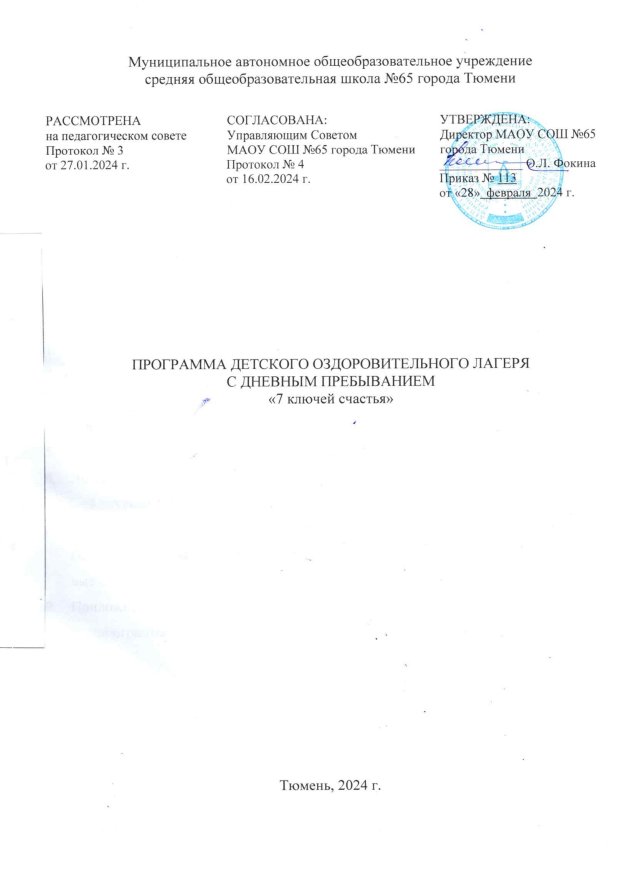 ПАСПОРТ ПРОГРАММЫПояснительная записка (с аналитическими данными)Обоснование программыЛетние каникулы составляют значительную часть свободного времени детей. Этот период как нельзя более благоприятен для развития их творческого потенциала, совершенствования личностных возможностей, приобщения к ценностям культуры, вхождения в систему социальных связей, воплощения собственных планов, удовлетворения индивидуальных интересов в личностно значимых сферах деятельности. Лагерь – это новый образ жизни детей, новый режим с его особым романтическим стилем и тоном. Это жизнь в новом коллективе, это, наконец, новая природосообразная деятельность.Содержанием летнего досуга должен стать активно организованный отдых детей, способствующий снятию физического и психологического напряжения детского организма.Как свидетельствуют исследования занятости детей в летний период, не все дети имеют возможность поехать в загородные лагеря. Большой процент детей остается не охваченным организованной деятельностью. Предоставленные сами себе дети подвержены влиянию улицы, дорожно-транспортным происшествиям, несчастным случаям, они невольно попадают в группы риска. Организация летнего отдыха - один из важных аспектов образовательной деятельности. Организованная деятельность детей в летний период позволяет сделать педагогический процесс непрерывным в течение всего года.В образовательном учреждении летний оздоровительный лагерь организуется на протяжении многих лет. Ежегодно в нем отдыхает более 400 человек от 6,5 до 16 лет. Над реализацией программы летнего оздоровительного лагеря работает педагогический коллектив совместно с работниками учреждений дополнительного образования, ОГИБДД, учреждениями микросоциума.В организованном летнем отдыхе в 2023 году в летнем оздоровительном лагере с дневным пребыванием детей отдыхало в течение трех смен 600 детей, это составляет 21% от всего количества детей.Профильное направление отрядов предусматривалось в подготовке и проведении основных общелагерных мероприятий. Дети были постоянно задействованы как в общелагерных, так и в отрядных мероприятиях. Были привлечены и другие формы организации отдыха обучающихся школы: трудоустройство через Центр занятости, социально-деловой центр, устройство в лагеря других школ города, организация отдыха и оздоровления через КДН ВАО г. Тюмени, отдых в загородных лагерях за счёт родительских средств и другие формы отдыха за счёт родительских средств.Особую заботу и внимания требовали дети, состоящие на разных видах учёта.   В течение летнего периода была организована 100% занятость детей данных категорий: отдых в загородных лагерях, трудоустройство через Центр занятости, посещение школьного оздоровительного лагеря и другие формы организации занятости подростков. В лагере были созданы условия, обеспечивающие полноценный отдых детей с целью укрепления здоровья и творческого потенциала (культурно-развлекательные, настольные, интеллектуальные игры, рисование, лепка из пластилина, реализации интереса детей к приключениям). В лагере работали спортивные секции, мастерская «Соловушка», «Волшебная кисточка», «В гостях у сказки», «Двое из ларца», «Креатив», «Бумажные приключения», «Калинка-малинка», «Кузница творчества», «Молодецкие забавы». Регулярно проводились выставки детских работ.  Изучение эмоционального фона лагеря показывает положительный настрой, царящий в лагере. «Было весело» - так ответили 95 % воспитанников 1 отряда, 96% воспитанников 2 отряда, 97% воспитанников 3 отряда, 94% воспитанников 4 отряда, 89% воспитанников 5 отряда, 91% воспитанников 6 отряда, 90% воспитанников 7 отряда, 96% воспитанников 8 и 9 отрядов.График эмоционального фона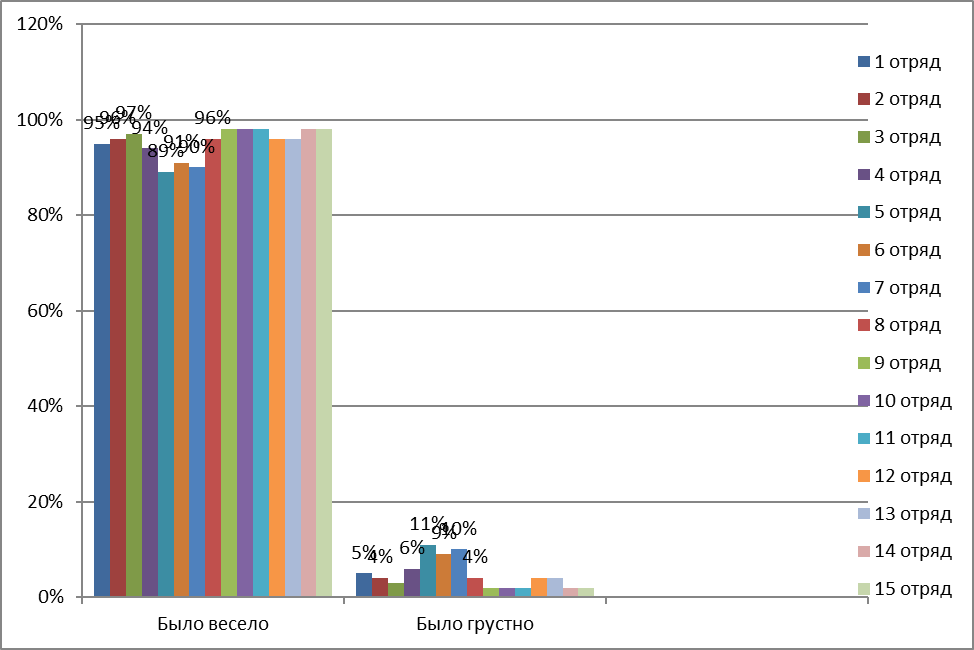        Анализ деятельности летней оздоровительной кампании в 2022-2023 учебном году показал, что в соответствии с планом воспитательной работы, профильной программой летней занятости обучающихся школой реализован комплекс мероприятий:1. Созданы условия по обеспечению возможности организации отдыха и оздоровления обучающихся с 6,5 до 16 лет;2. Обеспечено активное участие школьников, посещавших оздоровительный лагерь дневного пребывания в построении своей пространственно-предметной среды;3. Улучшены условия сохранения и укрепления здоровья обучающихся в рамках летнего оздоровительного лагеря;4. Усилена воспитательная составляющая деятельности школы, направленная на повышение гражданско-патриотического самосознания и культурного потенциала обучающихся;Созданы условия для проектной и коллективной деятельности, формирование умений и навыков работы с цифровой и компьютерной техникой;Созданы условия для формирования общекультурных компетенций личности, эстетического вкуса и развития творческих талантов учащихся.	Учитывая опыт прежних лет, можно с уверенностью сказать, что деятельность летнего лагеря с дневным пребыванием детей, построенная в форме игры-путешествия, даёт положительные результаты. Многие ребята, посещавшие летний лагерь стали более коммуникабельны, физически выносливы, раскрыли свои скрытые таланты. Желающих, посещать лагерь много, что говорит о том, что работа ведётся в правильном направлении. По результатам анкетирования можно также сделать вывод, что большее удовлетворение от жизни в лагере получают ребята, которые сами принимают участие в массовых мероприятиях, а не являются сторонними наблюдателями. В следующем году нужно постараться вовлечь в участие в мероприятиях всех детей, при планировании мероприятий учитывать мнение воспитанников.	Анализ реализации программ оздоровительного летнего лагеря прошедших годов показал, что наиболее эффективной является работа, построенная в игровой форме. В этом году было   решено составить новую программу летнего оздоровительного лагеря, определив основное направление – Семья. Семейные традиции, ценности и реликвии.  Направления деятельности: - формирование знаний о семейных традициях и ценностях; - приобщение детей к наследию российской культуры; - формирование культуры здорового образа жизни;- экологическое воспитание через экологизацию; - развитие интеллектуальных особенностей;- профориентационное самоопределение;- художественно-эстетическое;- техническое.	Согласно программе воспитания и социализации общеобразовательного учреждения, были обозначены следующие задачи:1.    Организовать активный познавательный интерес у учащихся к семейным ценностям и традициям.2. Организовать значимую общественно – полезную деятельность и активный отдых детей, способствовать развитию лидерских и организаторских качеств детей.3. Укрепление навыков здорового и безопасного образа жизни.В январе 2023 года был проведён социологический опрос родительской общественности микрорайона с целью выявления значимости оздоровительного лагеря с дневным пребыванием детей, и большинство родителей склоняется к тому, что ребёнок действительно будет творчески занят весь период смены.С целью организации летнего отдыха детей на базе МАОУ СОШ №65 организуется детский оздоровительный лагерь с дневным пребыванием детей. Предполагается за всю летнюю кампанию оздоровить порядка 700 учащихся. Возраст детей от 6,5 до 16 лет. Продолжительность смены 21 календарный день.Творческое развитие детей способствует самопознанию, самореализации, повышению самооценки, помогает выявить склонности и интересы каждого ребёнка. Программа направлена на формирование интеллектуальных и творческих способностей детей на основе игровых и исследовательских технологий.       С целью создания условий, обеспечивающих полное раскрытие детских способностей и талантов, приобретение ими новых навыков, получение результатов и достижений, в план работы оздоровительного лагеря с дневным пребыванием детей в 2024 году включены мероприятия:- посвящённые году Семьи «Семейные истории»;- направленные на реализацию областного информационно-просветительского проекта «Мы – потомки героев!», кинофестиваль фильмов о ВОв 1941-1945 годов, посещение мемориальных комплексов и памятных мест, экскурсии к рельефу «Тюмень – Победителям», проект «Лица героев»;- участие в областных конкурсах «Символы региона», «Удивительные шахматы», «Добро пожаловать!». - направленные на информирование о российском движении детей и молодежи «Движение первых»;-  ориентированные на формирование навыков здорового образа жизни, в том числе внедрение физкультурно-оздоровительного комплекса «Готов к труду и обороне», проект «Здоровье в движении!».     Идея программы реализуется через приключения, которые состоят из трёх частей:1 смена – «Приключения начинаются» 2 смена – «Узор семейных ценностей»3 смена – «Коллекция активных событий»Программа направлена на раскрытие потенциала каждого ребенка. Идея программы опирается на формирование и расширение компетенций, необходимых для самопознания и саморазвития детей и подростков. Дети познакомятся с понятиями семейные традиции, ценности, реликвии. Приобщение к общественным ценностям начинается в семье через изучение культуры родного края, сохранение и развитие родного языка, возрождение обычаев и обрядов. По своей направленности программа направлена на развитие представлений у воспитанников о семье как высшей ценности человека, о семейных традициях и её базовых ценностях. Цель и задачи программыОсновная цель:        Демонстрация возможностей особого воспитательного пространства, организованного для включения детей в социальную, экологическую, творческую и научно-исследовательскую деятельность на основе использования современных технологий.Цель программы:        Создание благоприятных оздоровительно-образовательные условий для обеспечения занятости учащихся в летний период, организация их содержательного отдыха и оздоровления, развитие творческих и интеллектуальных способностей, формирование у воспитанников социально-ценностного отношения к семье, воспитание экологической культуры и уважительного отношения к окружающим. Задачи программы: 1. Способствовать формированию у детей устойчивой мотивации к ведению здорового образа жизни путём включения в различные физкультурно-оздоровительные и профилактические мероприятия.2. Создать условия для формирования общекультурных компетенций личности, эстетического вкуса и развития творческих талантов учащихся.3. Создать условия для самореализации, саморазвития и самосовершенствования детей в процессе участия в жизни лагеря. 4. Обретение ребенком уникального своего «Я», в процессе приобретения знаний, умений и навыков.5. Воспитывать уважение и почтение к истории Отечества и к своей малой Родине. 6. Воспитывать уважительное отношение к членам своей семьи. 7.Формировать познавательный интерес к истории семьи, ее ценностям и традициям.Игровая модель программыИгровой сюжет программы начинается с порога школы. Ребят встречают вожатые и воспитатели, а также герои-дети из соседнего двора Маша, Петя и Витя. Герои рассказывают историю о семи волшебных сундучках, которую поведала им соседка Нина Петровна - бабушка-рассказушка. Сундуки хранят в себе семейные ценности, традиции и реликвии, но для того, чтобы их открыть и получить знания необходимы ключи. Реализация цели и задач смены осуществляется по программе «7 ключей счастья» в форме сюжетно - ролевой игры. Каждый отряд - семья, которая отправляется навстречу приключениям, чтобы разгадать тайну старинных сундуков. Участники зарабатывают за достижения в общелагерных мероприятиях и различных инициативах валюту, которая конвертируется в игровые карточки - ключи. Полученные ключи откроют участникам сундуки. Задача состоит в том, чтобы собрать все ключи и сделать для своего отряда как можно больше открытий. Цель – открытие каждым воспитанником знаний о семейных традициях, ценностях и реликвиях. На первой смене пришкольного лагеря ребята узнают о семейных традициях на примере русских народных сказок. На второй смене воспитанникам предстоит познакомиться с семейными ценностями через былины о русских богатырях. На третьей смене ребята познакомятся с советскими мультфильмами и разгадают тайны семейных реликвий. Интересные мастер классы, акции, творческие встречи и интерактивные площадки, обряды и обычаи, путешествия в старину и будущее ждут ребят на смене. Для всех отрядов работает библиотека, игровая комната, спортивная площадка, кружки дополнительного образования. Пространство школы оформлено в тематике смены. Входная зона и холл - это пространство школьного двора. В холле школы под потолком размещены таблички с тематическим названием каждого дня. Герои сказок, былин и мультфильмов появляются в пространстве школы в соответствии с темой смены. На видном месте размещен стенд системы стимулирования, на котором ребята открывают сундуки с помощью полученных ключей и совершают открытие дня. За время смены ребятам предстоит решить несколько проблем, которые будут происходить с героями, открыть новые знания о семейных традициях, ценностях и реликвиях, принять участие в интересных коллективно-творческих делах, а также представить семейный альбом своего отряда. Поддержанию интереса к игре способствует игровой материал, изготовление костюмов, словарь смены, оформление.  Легенда Для каждого семья - это неисчерпаемый источник жизненных сил, любви, милосердия - всего, что поддерживает и вдохновляет человека, формирует духовные устремления. Согласитесь, скорость движения, всеобщая занятость выживают из нашей жизни радость семейного общения, забываются семейные ценности, а ведь когда-нибудь у ребят будут свои семьи. Какие в них будут традиции? Какие реликвии от своих родителей, бабушек и дедушек они привнесут в свои новые семьи, чтобы не прервалась связь времен?Маша, Петя и Витя никогда бы об этом не задумались, если бы во дворе своего дома не встретили Нину Петровну – бабушку-рассказушку. Она поведала о волшебных сундуках, которые хранят в себе семейные ценности, традиции и реликвии. Для того, чтобы их открыть и получить знания необходимы ключи. На смене мы отправимся в путь полный открытий, ярких эмоций, творчества, приключений и настоящей дружбы. Для каждого из нас представится возможность совершить маленькое приключение, а герои сказок, былин и мультфильмов помогут в этом. День за днем, стежок за стежком воспитанники будут создавать небывалый красивый семейный орнамент - альбом отряда. За отрядом закрепляется – воспитатель и вожатый, которые в течение всей смены преодолевают с воспитанниками трудности, помогая зарабатывать валюту, ключи и открывать сундуки. Вместе мы устроим фотовыставку «Семейный альбом», посетим творческие и игровые площадки, на мастер-классе создадим «Семейный оберег», примем участие в акции «Семейные истории» и проведем детско-родительский флешмоб «С днем рождения, Тюменская область!». Формируются приключения (по количеству смен):1 смена – «Приключения начинаются» 2 смена – «Узор семейных ценностей»3 смена – «Коллекция активных событий»Какое приключение может быть без отличной команды, взаимопомощи и дружбы? Главное – отличный настрой и дружный коллектив, тогда любые препятствия преодолимы! Словарь игрового сюжетаШкольный двор – территория МАОУ СОШ №65 города Тюмени;Монеты, ключи – денежная валюта;Индикатор настроения – в каждом отряде;Отряды – семьи; Хранитель– начальник лагеря;Младший хранитель – помощник, начальника лагеря;Главный искатель приключений – педагог-организатор;Наставники в семье – воспитатели и вожатые;Система стимулирования деятельности участников сменыВсе составляющие системы стимулирования смены взаимосвязаны.  Отрядный рост – система взаимосвязанных между собой компонентов, способствующих принятию воспитанниками активной жизненной позиции через разнообразную по форме и содержанию деятельность. Личностный рост каждого ребенка ведет к развитию отрядного роста, а также к стимулированию познавательной деятельности, саморазвития, самообразования каждого ребенка. В каждом отряде есть индикатор настроения. Который заряжается положительной энергией каждого участника. Каждое утро проводится общелагерная линейка «Семья в сборе», на которой ребята осуществляют обмен валюты на ключи и награждаются статуэтками по номинациям. Ежедневные награды - переходящий символ (статуэтка, кубок из фанеры) выдаются на каждом общем сборе по итогам предыдущего дня:  1. Статуэтка «Чистюля» - чистота в отрядных комнатах и спальнях;2. Статуэтка «Дрёма» - тишина во время сна; 3. Статуэтка «Комплемент от повара» - чистота в столовой и тишина во время приёма пищи; 4. «Семейное древо» - лучший отряд по итогам дня. Ежедневное событие 1 смена – огонёк «Навстречу лету», 2 смена «Ромашка в ладошке», 3 смена – огонёк «Навстречу лету» помогает ребятам проанализировать день. Структура управления Задача начальника лагеря, помощника, педагога организатора, воспитателей – организация плановой работы лагерной смены. Каждый день на планёрке анализируется прошедшая работа и планируется следующее дело. Стратегию участия в деле отрядов организуют воспитатели и вожатые.Каждая команда создает свою систему жизнедеятельности (отрядный уголок), утверждает символику, выпускает журнал наблюдений, где отражает жизнь команды каждый день. Вся информация об условиях участия в том или ином деле представлена на информационном стенде. Стенд выполнен в виде карты России, участники (дети) ставят следы своего маршрута. Также планируется расположить информационный стенд, на котором будут представлены Законы и Заповеди участников, режим работы, план работы и информация, отражающая результаты прошедшего дня.  Каждый член команды от начальника до участника должен соблюдать Законы и Заповеди. Законы:      Закон точного времени.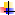       Закон доброты.      Закон порядочности.      Закон дружбы.      Закон безопасности.      Закон взаимовыручки.Заповеди:      Команда – одна семья.      Один за всех и все за одного.      Порядок, прежде всего.    Каждое дело вместе      Все делай творчески, а иначе зачем?      Даже если трудно, доведи дело до конца.      Чистота – залог здоровья.Выполнение всех Законов и Заповедей предполагает сделать жизнь в лагере интересной и насыщенной, приносящей радость себе и другим.Разработана система стимулирования успешности и личностного роста. Каждый участник может ежедневно получать монеты (денежная валюта) за активное участие в жизни команды и в целом. По итогам смены победители получают призы и награды. Для реализации программы будут привлечены социальные партнеры:Режим дняТематическое планирование сменПлан-сетка 1 смены «Приключения начинаются»  План-сетка 2 смена (июль) «Узор семейных ценностей».План-сетка 3 смены (август)«Коллекция активных событий»Ожидаемые результаты программы.Участие в программе благотворно скажется на духовном и интеллектуальном развитии детей, будут динамично развиваться творческое мышление, познавательные процессы, лидерские и организаторские навыки.Использование и реализация предложенных форм работы послужат созданию условий к формированию у детей семейных ценностей, воспитанию уважительного отношения к членам своей семьи. Все мероприятия и коллективные дела смены нацелены на формирование у ребят устойчивого убеждения и желания делать добрые дела, помогать друг другу, уважать окружающих людей, любить семью, Родину и отчий край, любить и беречь окружающий нас мир.По окончании смены у ребёнка:1. Созданы условия для оздоровления ребенка, восстановления его физического потенциала средствами физической культуры.2. Созданы условия для развития у ребенка креативности, стремления к познанию окружающего мира посредством включения в различные виды творческой деятельности.3. Получены умения и навыки индивидуальной и коллективной творческой деятельности, самоуправления, социальной активности и творчества. 4. Приобретение навыков индивидуальной и коллективной творческой деятельности, самоуправления, социальной активности и творчества.5. Уважение к своему народу, чувства ответственности перед Родиной, гордости за свой край, семью. 7.Формирование познавательного интереса к истории семьи, ее ценностям и традициям. Так же произойдет улучшение качества творческих работ, за счёт увеличения количества детей, принимающих участия в творческих конкурсах; увеличится количество детей, принимающих участие в физкультурно-оздоровительных и спортивных мероприятиях; у детей сформируются умения и навыки, приобретенные в секциях, мастерских, студиях, которые будут способствовать личностному развитию и росту ребенка. Сохранение индекса здоровья на уровне прошлого года. Отсутствие травм. Факторы риска реализации программыКритерии и показатели эффективности реализации программы.Для того чтобы программа заработала, нужно создать такие условия, чтобы каждый участник процесса (взрослые и дети) нашел свое место, с удовольствием относился к обязанностям и поручениям, также с радостью участвовал в предложенных мероприятиях. Для выполнения этих условиях разработаны следующие критерии эффективности:Участники и организаторы программыОрганизаторы программы - администрация МАОУ СОШ №65 города Тюмени. Исполнители программы - администрация, педагогический коллектив, сотрудники МАОУ СОШ №65 города Тюмени.Участники программы - дети в возрасте от 6 до 16 лет.Этапы реализации программыРеализация программы летнего оздоровительного лагеря реализуется в пять этапов: подготовительный, организационный, основной, заключительный, постлагерный.Сроки действия программыПрограмма летнего оздоровительного лагеря с дневным пребыванием детей «7 ключей счастья» разработана на период июнь-август 2024 года.Содержание деятельности   Содержание деятельности лагеря реализуется через игровой сюжет программы. С этой целью воспитанники лагеря становятся семьями, которые отправляются в увлекательные приключения. Участники будут зарабатывать, за достижения в общелагерных мероприятиях и различных инициативах, валюту, которая конвертируется в игровые карточки - ключи. Полученные ключи откроют участникам сундуки. Задача состоит в том, чтобы собрать все ключи и сделать для своего отряда как можно больше открытий. На смене воспитанники отправятся в путь полный открытий, ярких эмоций, творчества, приключений и настоящей дружбы. Для каждого представится возможность совершить маленькое приключение, а герои сказок, былин и мультфильмов помогут в этом. Формируются приключения (по количеству смен):1 смена – «Приключения начинаются» 2 смена – «Узор семейных ценностей»3 смена – «Коллекция активных событий»Обучающиеся 1-5 классов включаются в систему дополнительного образования:- мастерская «Соловушка»;- мастерская «Волшебная кисточка»;- мастерская (виртуальная) «В гостях у сказки»;- мастерская «Двое из ларца»;- мастерская «Креатив»;- мастерская «Бумажные приключения», оригами;- мастерская «Калинка-малинка»;- мастерская «Кузница творчества»;- мастерская «Молодецкие забавы».Принципы организации воспитательного процесса.Принцип массовости и добровольности участия детей в предлагаемых видах и формах свободного времени;Принцип дифференциации интересов детей с учетом уровня их потребностей и ценностей – нравственной сферы;Принцип выбора разнообразных сфер общения и отношений в пространстве свободного времени;Принцип субъект - субъективных отношений взрослых и детей на основе совместного интереса и деятельности;Принцип вариативности, включающий многообразия форм работы, отдыха и развлечений, а также различные варианты технологий и содержания воспитания;Принцип адаптивности (каждому ребёнку дело по душе, по силам, по возможности) через самоуправление в сфере досуга; создание ситуаций успеха; приобретение опыта организации коллективных дел и самореализации в ней. Механизмы реализации программыОсновные принципы реализации программы1.	Принцип гуманизма.2.	Принцип комплексности оздоровления и воспитания ребенка.3.	Принцип систематичности и преемственности.4.	Принцип всеобщности и доступности.5.	Принцип индивидуального подхода.6.	Принцип самодеятельности.7.	Принцип творчества и успеха.8.	Принцип занимательности.9.	Принцип доверия и поддержки.10.	Принцип гармонизации.Основные   принципы   организациижизнедеятельности   детского коллективаПринцип уважения к личности ребёнка.Принцип коллективной творческой деятельности (предполагает организацию творческих дел усилиями вожатского и детского коллективов, что позволяет участникам программы реализовать свои творческие, организаторские, интеллектуальные способности в совместной организации планирования, разработке, проведении и анализе дел). Принцип сотрудничества, сотворчества, содружества (вожатый - вожатый, вожатый - ребёнок). Принцип включённости детей в социально значимые отношения (соуправление). Принцип позитивного решения конфликтных ситуаций. Принцип поддержки детских инициатив, творчества. Принцип индивидуального подхода и коллективного творчества.Принцип толерантности (терпимость к мнениям других людей, другому образу жизни, национальности).Принцип     чередования     форм     активности (сочетание     спортивных, интеллектуальных, творческих форм деятельности).Принцип    духовности, сочетания    общечеловеческих    и    российских национальных ценностей в организации жизнедеятельности детей.Направления деятельности программыВ соответствии с поставленными задачами содержание программы включает несколько направлений деятельности:•	Гражданско-патриотическое•	Духовно-нравственное•	Социально значимое•	Здоровьесберегающее•	Интеллектуальное•	Социокультурное и медиакультурное•	Культуротворческое и эстетическое•	ЭкологическоеСистема контроля за реализацией   программы.Система контроля за реализацией программы:(таблица №1),МО классных руководителей (заседания):Обзор литературы для реализации программы (март),Организация подготовки помощников организаторов досуга (апрель-май),Обзор новинок методической литературы (май).Формы социального партнерства при организации работы оздоровительного лагеря с дневным пребыванием (март).Родительские собрания:Об организации летнего отдыха, занятости, трудоустройства, организации социально-значимой деятельности обучающихся школы в 2024 г. (апрель)Реализация Программы организации летнего отдыха, оздоровления и занятости несовершеннолетних в детском оздоровительном лагере с дневным пребыванием МАОУ СОШ № 65 г. Тюмени в части участия обучающихся класса в ее реализации (сентябрь). Система контроля за реализацией программыТаблица №1Работа кружков и секцийДеятельность работы кружков и секций Система самоуправления в игровом сюжете «Орган Самоуправления»         Данный орган управления предполагает участие детей в решении вопросов при организации деятельности лагеря.                Функционирование системы самоуправления в рамках игрового сюжета осуществляется через основные принципы:- открытость и доступность;- добровольность и творчество;- сотрудничество (все – и выбранный актив, и педагоги строят свои взаимоотношения на основе сотрудничества и партнёрства);- непрерывность и перспективность (все органы самоуправления действуют на протяжении всей смены и обладают действительными полномочиями).        В Орган Самоуправления входят:Управленческая служба энергии Оздоровления и спорта - организация и проведение массовых спортивных мероприятий, контроль над процессом оздоровления.Управленческая служба энергии Интеллекта.Управленческая служба энергии Творчества – организация и проведение творческих мероприятий.Управленческая служба энергии Добра.Управленческая служба энергии Труда.Управленческая служба энергии Техники.Распределение ролей.Условия реализации программы 11.1. Нормативно-правовые условия1. Федеральным законом от 29.12.2012 № 273-ФЗ «Об образовании в Российской Федерации» (в ред. от 31.12.2021);2. Санитарные правила СП 2.4.3648-20 «Санитарно-эпидемиологические требования к организациям воспитания и обучения, отдыха и оздоровления детей и молодежи»;3. Постановление Правительства Тюменской области от 07.06.2010 № 160-п (в ред. от 05.02.2021);4. Распоряжение Правительства Тюменской области от 15.12.2023 № 1196-рп «Об организации детской оздоровительной кампании в Тюменской области в 2024 году»;9. Приказ ДО Администрации города Тюмени № ____ от __________ 2024 года «Организация летней оздоровительной кампании в 2024 году».10.  Приказ директора МАОУ СОШ №65 города Тюмени № 113 от 28.02.2024 года «Утверждение программы оздоровительного лагеря с дневным пребыванием детей».11. Приказ директора МАОУ СОШ №65 города Тюмени № 113 от 28.02.2024 года «Организация летней оздоровительной кампании в 2024 году».12. Устав МАОУ СОШ №65 города Тюмени.13. Рабочая программа воспитания на 2023-2024 учебный год МАОУ СОШ №65 города Тюмени. 11.2. Материально-технические условия1. Выбор оптимальных условий и площадок для проведения различных мероприятий (актовый зал, театральная студия, хореографический зал, спортивные залы, комната отдыха).2. Материалы для оформления и творчества детей.3. Наличие канцелярских принадлежностей.4. Мультимедийное оборудование.5.  Призы и награды для стимулирования.11.3. Кадровые условия.В реализации программы участвуют:Учитель начальных классов, временно исполняющий обязанности начальника лагеря;Педагог-организатор; Педагог-организатор по ОБЖ; Педагоги дополнительного образования; Социальный педагог; Учителя МАОУ СОШ №65, временно исполняющие обязанности воспитателей;Помощники организатора-досуга (учащиеся 8-10 класса);Библиотекарь; Медицинский работник.Подбор и расстановка кадров осуществляется администрацией школы. Перед началом работы лагерной смены проводится установочный семинар для всех участников программы (кроме детей). На каждом отряде работает один учитель и два вожатых. Все остальные участники воспитательного процесса проводят работу по плану. Педагоги несут ответственность за жизнь и здоровье детей, выполнение учебно-воспитательного плана, проведение отрядных и общелагерных дел. Помощники организатора участвуют в работе команды-участников миссии, а также занимаются организацией отрядной жизни.11.4. Методические условияСозданная в лагере система повышения профессионального мастерства педагогов позволяет целенаправленно подходить к вопросам воспитания, развития и оздоровления личности ребенка. Учет возрастных особенностей, знания об индивидуальном уровне физического и психического развития, анализ интересов и потребностей детей разных категорий позволяет целесообразно использовать в практической деятельности педагогические технологии, способствующие самопознанию и самоопределению детей и подростков:Методы разностороннего воздействия на сознание, чувства и волю отдыхающих (беседа, диспут, убеждение и т.п.);Методы организации деятельности и формирования опыта общественного поведения (педагогическое требование, поручение, создание воспитывающей ситуации, общественное мнение);Методы регулирования, коррекции и стимулирования поведения и деятельности (соревнование, поощрение, оценка);Методы формирования сознания личности (идеалы, убеждения, моральные принципы и ценности). Методическое обеспечение профильной   программы обеспечивает заместитель директора по воспитательной работе совместно с административным аппаратом. В лагере ведется целенаправленная работа по подбору, приобретению и накоплению разработок передового отечественного и международного опыта (участие в семинарах муниципального и областного уровней), выписывается периодическая печать. В методическом кабинете имеются энциклопедии, методическая литература, разработки для проведения общелагерных мероприятий и отрядной работы, есть возможность получать информацию в библиотеках города, через Интернет. Обновляется фонд методической литературы по организации работы с детьми с ограниченными возможностями здоровья, детьми, находящимися в трудной жизненной ситуации, с детьми-сиротами (программы по социальной адаптации). Методическая работа осуществляется посредством следующих форм: Педагогический советМалый педагогический советЕжедневные планерки (в период смены)Теоретические и практические семинарыТворческие мастерскиеОбразовательные лабораторииПрезентация работы воспитателей и вожатыхРазработка и защита социально-значимых проектовПсихолого-педагогический консилиумИндивидуальные и групповые тематические консультацииНаставничествоСмета расходов.Примерная сметарасходов на одного ребенка в оздоровительном лагере с дневным пребыванием МАОУ СОШ № 65 г. Тюмени на 1 смену на коллективные посещения учреждений, организующих культурно-досуговые, познавательные мероприятияИТОГО: 2550 рублейРодители имеют право на выбор посещений мероприятий своим ребёнком. Организация профилактической работы Мониторинг воспитательного процессаМониторинг реализации программы осуществляется по двум основным направлениям: 1) диагностика уровня личностного развития участников программы; 2) суммарный анализ эффективности реализации оздоровительно-образовательной деятельности программы.Диагностика уровня личностного развития участников программы реализуется посредством конкретного методического инструментария, ориентированного на оценку социально-психологических явлений развития личности и временного детского коллектива в рамках каждой смены.Диагностические мероприятия мониторинга развития личности и группы в рамках конкретной оздоровительно-образовательной сменыСуммарный анализ эффективности реализации оздоровительно-образовательной деятельности лагеря осуществляется путем сложения индикаторов выделенных показателей по каждой смене.Показатели и индикаторы эффективности реализации программы15. Литература:Методическое пособие «Организация летнего отдыха обучающихся» «Городской информационно-методический центр» г.Тюмени, 2009 Составитель: Суслова Л.С.Методическое пособие «Организация отдыха, оздоровления, занятости детей и подростков в летний период» «Городской информационно-методический центр» г.Тюмени, 2009 Составитель: Суслова Л.С.Методические рекомендации ТОГИРО  «Организационно-правовое сопровождение летней оздоровительной кампании  на базе общеобразовательных учреждений», Тюмень – 2019 год.«Школьная площадка» А.Н. Никульников, Новосибирск. 2018 год.«С игрой круглый год» М.С. Коган. Сибирское университетское издательство. Новосибирск. 2006.Школа интересных каникул. Из опыта работы всероссийского детского центра «Орлёнок». Волгоград: Учитель, 2007 год. Летний оздоровительный лагерь. Массовые мероприятия. Волгоград: Учитель, 2018 год.М.П. Нечаев «Вожатый детского коллектива». Методика воспитательной работы. УЦ «Перспектива»: Москва, 2011 год.Кейс вожатого детского оздоровительного лагеря. УЦ «Перспектива»: Москва, 2012 год.Г.Н.Кудашов  «Программа лагерной смены: Технология разработки и оформления», «Ребячья республика», Тюмень, 2014 год.Г.Н.Кудашов «Игровое конструирование и моделирование», «Ребячья республика», Тюмень, 2014 годПриложение №1Диагностики, применяемые в организационном периоде.1. Анкета – знакомство.	Дорогой друг! Ты пришел в лагерь, который очень рад встрече с тобой и хочет помочь тебе интересно, весело и с пользой для себя провести время. Что тебя интересует? Что ты ждёшь от лагеря? Какие у тебя задумки, осуществить которые ты хотел бы, но пока не знаешь как? 	Вот почему мы предлагаем тебе ответить на вопросы анкеты. Твои искренние и полные ответы помогут нам быстрее познакомиться с тобой и позаботиться о тебе, учитывая твои желания, способности, интересы. Для этого надо прочитать сам вопрос, возможные ответы на него и выполнить рекомендации, которые даны в скобках. Итак, приступай!1. Меня зовут (фамилия, имя) ________________________________________   _________________________________________________________________Возраст ___________________________________________________________Отряд_____________________________________________________________Место проживания (откуда ты приехал) __________________________________________________________________Мне нравится, когда меня называют __________________________________________________________________Какой Я (написать прилагательные, которые тебя характеризуют) __________________________________________________________________Ты пришел (а) по желанию или по настоянию родителей __________________________________________________________________2.  Выбери, пожалуйста, фигуру, которая больше всего соответствует твоему     внутреннему миру:        квадрат        прямоугольник          зигзаг             треугольник            круг3. Дома в свободное время я увлекаюсь:а) танцами            д) спортом          з) журналистикой   л) свой вариант:б) литературой    е) театром         и) вязанием   в) музыкой             ё) туризмом        й) вышиваниемг) пением     	 ж) рисованием    к) компьютер4. Мои ожидания от смены (отметь выбранные варианты).	а) получить новые знания о__________________________________	б) лучше понять и узнать себя;	в) познакомиться с новыми людьми;	г) беспечно провести время;	д) попробовать себя в самостоятельной жизни;	е) что-то ещё (указать) _______________________________________5. Я пришел в этот лагерь, чтобы (продолжи фразу)___________________  __________________________________________________________________6.  В своих сверстниках я ценю больше всего (отметь наиболее 3 важных для тебя): а) честность                    е) общительность            й) достоинство          б) взаимоуважение          ё) интеллект                     к) благородство в) решительность          ж) внешние данные           л) инициативностьг) взаимопомощь             з) сильный характер         м) целеустремлённостьд) чувство юмора            и) аккуратность               н) ответственность7.  Представь себе, что круг – это твой отряд, поставь крестик в том месте, где ты ощущаешь себя в отряде: 2. Психогеометрический тест С. ДеллингераВыбери фигуру, которая соответствует твоему внутреннему состоянию? (круг, треугольник, квадрат, прямоугольник, зигзаг).Психогеометрический тест относится к числу графических, в результате выбора геометрической формы можно получить представление об основных поведенческих формах, присущих ребёнку. Полученные результаты можно обсуждать и индивидуально с ребёнком, с вожатым, а также проводить групповые разборы характеристик различных типов, особенностей их проявлений, взаимодействия с представителями других форм. Методика в целом легка в использовании, «безопасна» и даёт представление о личностных особенностях ребёнка, его поведении в ситуации общения, что особенно важно в оргпериоде.3. Тест «Я в круге» на выявление уровня психологической комфортности пребывания ребёнка в отряде.10 – высокий уровень, максимумкомфортности.7 – легкий дискомфорт5 – 50/503 – весьма ощутимый дискомфорт0 – низкий уровень,максимум дискомфорта.			         10                 		              7	              5	                                                          0         34. Опросник М. И. Рожкова на выявление уровня социальной активности, социальной адаптированности, социальной автономности и нравственной воспитанности.Каждое суждение оценивается ребёнком в баллах по следующей шкале:4 – всегда;3 – часто;2 – иногда;1 – редко;0 – никогда.Текст опросника.Стараюсь слушаться во всем своих вожатых.Считаю, что всегда надо отличатся чем-то от других.За что бы я ни взялся – всегда добиваюсь успеха.Умею прощать людей.Я стремлюсь поступать так же, как и все мои товарищи.Мне хочется быть впереди других в любом деле.Я становлюсь упрямым, когда уверен, что я прав.Считаю, что делать добро – главное в жизни.Стараюсь поступать так, чтобы меня хвалили окружающие. В споре с друзьями я до конца отстаиваю своё мнение. Если я что-то задумал, то обязательно сделаю. Мне нравится помогать другим. Я хочу, чтобы со мной все дружили. Если мне не нравятся люди, я с ними не общаюсь. Стремлюсь всегда побеждать и выигрывать. Переживаю неприятности других, как свои. Стремлюсь не ссориться с товарищами. Всегда доказываю свою правоту, даже если никто не согласен со мной. Всегда довожу дело до конца. Стараюсь защищать тех, кого обижают.Среднюю оценку получаем: Адаптированности – сложив оценки первой строчки, разделив их на пять.Автономности – сложив оценки второй строчки, разделив их на пять.Социальной активности – сложив оценки третьей строчки, разделив их на пять.Уровень воспитанности – сложив оценки четвертой строчки, разделив их на пять.           4 – высокий уровень.           3 – норма           меньше 3 – низкий.Диагностики, применяемые в основной период смены.1. Анкета « Комфортно ли ребёнку в лагере».Дорогие ребята!	Просим вас ответить на предложенные вопросы нашей анкеты. Помните о том, что здесь нет хороших и плохих, правильных и неправильных вопросов.	1. Как ты считаешь, создаёт ли вожатый в отряде:условия для самовыражения,условия для эмоционального, психологического комфорта,творческую атмосферу,атмосферу понимания, добра, взаимопомощи.2. Как часто тебе хотелось бы участвовать в общелагерных и отрядных мероприятиях?часто,иногда,никогда.3. Как часто тебе это удавалось?часто,иногда,никогда.4.  Интересно ли тебе общаться со своими вожатыми?чаще да,иногда,чаще нет.5.Какие качества твоего вожатого наиболее ценны для тебя (чему бы ты хотел научиться у вожатого) Спасибо!Самооценочный тест Дембо-Рубинштейн.	На лестнице ребёнка просят поставить «крестик» в то место, где бы он находился, если на нижней ступеньке находятся дети, которые не довольны собой, считают себя недостаточно умными, хорошими, послушными и т.д., а на верхней ступеньке находятся те дети, которые довольны собой. «Кружочек» ребёнком будет поставлен на ту ступеньку, на которую, по его мнению, его поставил бы вожатый. Если «кружочек» будет находиться выше «крестика», то ребёнок чувствует психологическую защищенность, эмоциональную комфортность. Если «крестик» ниже, то можно говорить о психологической дискомфортности, неадекватности отношений с миром и собой. Очень важно в процессе работы с детьми уделять как можно больше внимания формированию адекватной самооценке позитивной Я - концепции.Диагностики, используемые в итоговом периоде.1.  Опросник М. И. Рожкова на выявление уровня социальной активности, социальной адаптированности, социальной автономности и нравственной воспитанности.Каждое суждение оценивается ребёнком в баллах по следующей шкале:4 – всегда;3 – часто;2 – иногда;1 – редко;0 – никогда.Текст опросника. 1. Стараюсь слушаться во всем своих вожатых.       2. Считаю, что всегда надо отличатся чем-то от других.       3. За что бы я ни взялся – всегда добиваюсь успеха.       4. Умею прощать людей.       5. Я стремлюсь поступать так же, как и все мои товарищи.       6. Мне хочется быть впереди других в любом деле.       7. Я становлюсь упрямым, когда уверен, что я прав.       8. Считаю, что делать добро – главное в жизни.       9. Стараюсь поступать так, чтобы меня хвалили окружающие.       10.  В споре с друзьями я до конца отстаиваю своё мнение.       11.  Если я что-то задумал, то обязательно сделаю.       12.  Мне нравится помогать другим.       13.  Я хочу, чтобы со мной все дружили.       14.  Если мне не нравятся люди, я с ними не общаюсь.       15.  Стремлюсь всегда побеждать и выигрывать.       16.  Переживаю неприятности других, как свои.       17.  Стремлюсь не ссориться с товарищами.  18. Всегда доказываю свою правоту, даже если никто не согласен с моим мнением.       19.  Всегда довожу дело до конца.       20.  Стараюсь защищать тех, кого обижают.       21. В лагере я прислушивался к мнению окружающих.       22. В период пребывания в лагере мои взгляды изменились.       23. В лагере я стал активнее.       24. Обо мне мои товарищи в лагере могли сказать, что я добрый и  справедливый.       25. Мне хотелось уехать из лагеря.       26. Мне хотелось, чтобы смена была более долгой.       27. О вожатых я могу сказать: «Они мои друзья».	При анализе данные изменения по основным показателям сравниваются с ответами на вопросы 21 (адаптивность), 22 (автономность), 23 (активность), 24 (нравственность), 24-й и 25-й вопросы отражают субъективное самочувствие ребёнка в лагере, 27-й – отношение к педагогам. Среднюю оценку получаем: Адаптированности – сложив оценки первой строчки, разделив их на пять.Автономности – сложив оценки второй строчки, разделив их на пять.Социальной активности – сложив оценки третьей строчки, разделив их на пять.Уровень воспитанности – сложив оценки четвертой строчки, разделив их на пять.          4 – высокий уровень.3 – норма           меньше 3 – низкий.2. Анкета «Как мы жили?».Дорогой друг! Прошла лагерная смена. Чем она запомнилась тебе, как ты чувствовал себя в нашем лагере, что волновало тебя? Это те вопросы, ответив на которые, ты сможешь помочь нам проанализировать нашу работу. А мы постараемся сделать так, чтобы, приехав в следующий раз, ты чувствовал себя более комфортно.Фамилия, имя _________________________________ Возраст ________ летМесто проживания ________________________________Отряд ____________Ответь, пожалуйста, на следующие вопросы:1. Понравилось ли тебе отдыхать в нашем лагере? _______________________2. Кем ты чаще всего был в течение смены (выбери одну позицию)?     а) организатором 		в) генератором идей (предлагал (а) новые идеи)     б) активным участником     г) наблюдателем (на всё смотрел со стороны)3. В чём из предложенного в смене ты смог себя проявить (отметь галочкой)?	а) в оформлении отрядного уголка	б) в организации и проведении дел в отряде	в) в активном участии в общелагерных мероприятиях	г) в спорте	д) в прикладном творчестве (кружках)	е) в сценическом творчестве (выступления на сцене)	ё) свой вариант ________________________________________________4. Какие отрядные, общелагерные мероприятия тебе запомнились   (понравились) больше всего (перечисли) _____________________________________________________________________________________________________________________________________________________________5. Самым трудным для меня в лагере было ____________________________    ________________________________________________________________6. За время, проведённое в лагере, я стал (научился, изменился) ___________7. Представь себе, круг – это твой отряд, поставь крестик в том месте, где ты ощущаешь себя в отряде:     8.  Больше всего за смену мне понравилось (запомнилось) ____________________________________________________________________________________________________________________________________________________________9. Уезжая из лагеря, я хотел (а) бы сказать __________________________________________________________________________________________________________________________________________________________________                   СПАСИБО! НАДЕЕМСЯ НА ДАЛЬНЕЙШИЕ ВСТРЕЧИ В НАШЕМ ЛАГЕРЕ.			Приложение №2План работы лагеря для детей, не принимающих участие в выездных мероприятияхПриложение 3.Подпрограмма профильного отряда «Здоровейка», направленная на формирование культуры здорового образа жизни (данный отряд состоит из детей, имеющих проблемы со здоровьем)         Модернизация российского образования направлена на создание благоприятных для здоровья учащихся условий обучения и воспитания. Предполагаемая Программа базируется на понимании образования и здоровья детей и подростков как фундаментальных основ полноценного и гармоничного развития ребенка в соответствии с его физическими возможностями.        Проблема здоровья относится к категории таких проблем, о которых кажется все всё знают – и как его сохранить, и чем его поправить, и что есть и пить, чтобы его не подорвать. И делаем мы для сохранения здоровья вроде бы все больше и лучше, но результат получается всегда не тот, которого мы ждем.  По данным Министерства здравоохранения и социального развития РФ всего лишь 10% школьников относится к числу здоровых, 50% имеют патологии, 40% относятся к группе риска. Цель программы:      Поиск оптимальных средств сохранения и укрепления здоровья учащихся школы, создание наиболее благоприятных условий для формирования у школьников отношения к здоровому образу жизни как к одному из главных путей достижения успеха.Задачи программы:1.Обучение детей нормам здорового образа жизни через игровую, спортивную, экологическую, трудовую виды деятельности.2.Воспитание у детей бережного отношения к своему здоровью.3.Максимальное внимание развитию личности ребенка, раскрытие его способностей на основе удовлетворения интересов и неудовлетворенных в учебное время потребностей.4.Стимулирование положительных изменений в личности ребенка, поддержка процессов самовыражения детей, обеспечение развития коллектива.5.Воспитание личности, способной принимать ответственные решения в отношении собственного здоровья.6.Организация разнообразной, общественно значимой досуговой деятельности детей, активного общения с природой.7.Выявление и развитие творческого потенциала ребенка, включение его в развивающую коллективную и индивидуальную деятельность.План-сетка мероприятий профильного отряда «Здоровейка»Ожидаемые результаты реализации программы профильного отряда «Здоровейка»:1.Эмоциональная разгрузка, снятие напряжения после учебного года.2.Повышение уровня физического, а отсюда - психического и социального здоровья детей.3.Самореализация учащихся в творческой и познавательной деятельности. 4.Развитие лидерских качеств и умений учащихся.Муниципальное автономное общеобразовательное учреждениесредняя общеобразовательная школа №65 города ТюмениПРОГРАММА ДЕТСКОГО ОЗДОРОВИТЕЛЬНОГО ЛАГЕРЯ С ДНЕВНЫМ ПРЕБЫВАНИЕМ «7 ключей счастья»Тюмень, 2024 г.Оглавление Паспорт программы.3-5Пояснительная записка (с аналитическими данными).6-9Цели и задачи9Игровая модель программы10-13Тематическое планирование смен (план-сетки)14-29Ожидаемые результаты29-35Участники и организаторы программы35Этапы реализации программы35-38Сроки действия программы38Содержание деятельности39-40Механизмы реализации программы40-45Условия реализации программы45-47Примерная смета расходов47-48Организация профилактической работы49-51Мониторинг воспитательного процесса51-54Литература 55Приложение №1 (диагностика)56-61Приложение №2 План работы лагеря для детей, не принимающих участие в выездных мероприятиях62-63Приложение №3Подпрограмма профильного отряда «Здоровейка»63-661Номинация, по которой предоставляется программаКомплексная программа по организации летнего отдыха, оздоровления и занятости несовершеннолетних2Полное название программыКомплексная программа «7 ключей счастья»3Адресат проектной деятельности - дети г. Тюмени и Тюменской области от 6,5 до 16 лет;- дети из семей, находящихся в трудной жизненной ситуации;-дети-сироты и дети, оставшиеся без попечения родителей, а также, находящиеся под опекой граждан;-дети различных учётных категорий;-дети с ограниченными возможностями здоровья;-275 человек в первую смену (июнь);-350 человек во вторую смену (июль);-100 человек в третью смену (август).4Сроки реализации программыИюнь-август 2024 года5Цель и задачи программы   Цель программы:           Создание благоприятных оздоровительно-образовательные условий для обеспечения занятости учащихся в летний период, организация их содержательного отдыха и оздоровления, развитие творческих и интеллектуальных способностей, формирование у воспитанников социально-ценностного отношения к семье, воспитание экологической культуры и уважительного отношения к окружающим. Задачи:1. Способствовать формированию у детей устойчивой мотивации к ведению здорового образа жизни путём включения в различные физкультурно-оздоровительные и профилактические мероприятия.2. Создать условия для формирования общекультурных компетенций личности, эстетического вкуса и развития творческих талантов учащихся.3. Создать условия для самореализации, саморазвития и самосовершенствования детей в процессе участия в жизни лагеря. 4. Обретение ребенком уникального своего «Я», в процессе приобретения знаний, умений и навыков.5. Воспитывать уважение и почтение к истории Отечества и к своей малой Родине. 6. Воспитывать уважительное отношение к членам своей семьи. 7.Формировать познавательный интерес к истории семьи, ее ценностям и традициям.8Краткое содержание программыРеализация цели и задач смены осуществляется по программе «7 ключей счастья». Программа направлена на формирование и расширение компетенций, необходимых для самопознания и саморазвития детей и подростков. Дети познакомятся с понятием «семейные ценности, традиции, реликвии». Для достижения желаемого результата педагогическая команда организует ряд специальных мероприятий и событий, которые помогут в просветительской работе с каждым участником смены. Вся деятельность будет направлена на создание условий для разностороннего гармоничного развития личности, укрепление здоровья детей через режим, питание и спортивные мероприятия на свежем воздухе, воспитание патриотизма, любви к Родине, расширение знаний детей об окружающем мире, о семье, вовлечение детей в различные формы организации досуга.Программа смены будет реализована через следующие формы:- игра;- мастер-классы;- КТД;- диалог – обсуждение;- творческие события.9Ожидаемые результаты1. Созданы условия для оздоровления ребенка, восстановления его физического потенциала средствами физической культуры.2. Созданы условия для развития у ребенка креативности, стремления к познанию окружающего мира посредством включения в различные виды творческой деятельности.3. Получение умений и навыков индивидуальной и коллективной творческой деятельности, самоуправления, социальной активности и творчества. 4. Приобретение навыков индивидуальной и коллективной творческой деятельности, самоуправления, социальной активности и творчества.5. Уважение к своему народу, краю, семье, развитие чувства ответственности перед Родиной, гордости за свою Родину.10Почтовый адрес учреждения, телефон625046, город Тюмень, ул.Широтная,11633-83-7111ФИО руководителя учрежденияФокина Оксана Леонидовна, директор МАОУ СОШ №65 города Тюмени12ФИО автора программыПедагогический коллектив МАОУ СОШ №65 города Тюмени13Источники финансирования программыМАОУ СОШ №65, средства областного бюджета, средства муниципального бюджета,  родители учащихся, спонсорские средства.Областной центр туризма «Азимут»Детский экскурсионный центр «Калейдоскоп» МУК ГЦБС Библиотека №16ГАУК ТО «Тюменский театр кукол»ГАУК ТО «Тюменский драматический театр»ГАУК ТО «Молодежный театр «Ангажемент»»ГАУК ДНК «Строитель»ГАУК ДНК «Современник»ГАУК ТО Музейный комплекс им. И.Я.Словцова№п/пЭлементы режима дняПребывания детейСбор детейСолнышко встаёт – спать ребятам не даёт.Зарядка путешественника Чтобы быть весь день в порядке, надо сделать нам зарядку.08.30 – 9.00Утренняя линейка. Торжественное поднятие флага.Горн зовёт, пора-пора на линейку, детвора.9.00 – 9.15ЗавтракКаша, чай, кусочек сыра – вкусно, сытно и красиво.09.15 – 10.00Обучающие занятия, экскурсии, поездки.10.00 – 12.00Оздоровительные процедурыСолнце, воздух и вода – наши лучшие друзья!12.00 – 13.00ОбедНас столовая зовёт, суп отличный и компот.13.00 – 14.00Подготовка ко сну. Водные процедуры.14.00 – 14.30Дневной сонК нам приходит тишина. Отдыхает детвора.14.30 – 15.30Подъём. Водные процедуры.15.30 – 16.00Полдник Вот уже в который раз повара встречают нас.16.00 -16.30Культурно-массовые и спортивные мероприятия.Если не поленимся сейчас, будет вечер лучше всех у нас. Вместе с отрядом сил не жалей: пой, танцуй, играй веселей.16.30 – 17.30Итоги дня в отряде.17.30 – 17.45Вечерняя линейка. Спуск флага.17.45 – 18.00Уход домой.18.00День сменыОписание дняМероприятия1 деньДень защиты детей«Навстречу лету»Философия дня - открытие традиций семьи- семейный совет.Медосмотр отрядов «Семейный доктор». Открытие лагерной смены.Вручение чистого семейного альбома и введение в игровой сюжет смены. Игры на знакомство и командообразование.  Проведение праздника «День защиты детей». 1. Зарядка «Бодрое утро» (в рамках реализации проекта «Здоровье в движении!»).2.Организационное мероприятие «Это я, это я, это все мои друзья». 3. «Делаю шаг и в этом суть – я отправляюсь с тобой в путь!». Рождение отрядной семьи (придумать эмблему, название, девиз). Оформление уголка отряда.4. Сбор – инструктаж по технике безопасности, правил внутреннего распорядка и режима.  Анкета организационного периода.5. Игра по станциям на знакомство с лагерем «Если с другом вышел в путь – веселей дорога!».6. Огонёк «Навстречу лету».7. Разработка визиток (творческих номеров) от отрядов к концерту открытия смены.  8. «Первый ключ» (подведение итогов и выдача наград-ключей).2 день «Традиция лагеря»Философия дня - открытие традиций семьи- семейный совет.Творческое представление традиций своего отряда.В течение дня команды выполняют задания. 1. Зарядка «Бодрое утро» (в рамках реализации проекта «Здоровье в движении!»).2. Конкурс визитки отрядов «Мой отряд - семья!»3. Подвижные игры на свежем воздухе.4. Праздник открытия смены «Я, ты, он, она вместе дружная семья!».5. Работа мастерских по расписанию.6. Представление традиций своего отряда.7. Огонёк «Навстречу лету».3 день«Стоп кадр… Природа»Философия дня - открытие традиций семьи- семейный фотоальбом.Составление отрядом эко-маршрута «Зелёная миля». В завершении дня подводят итоги.Знакомство с «рекордсменами» природы. Поиск прекрасного вокруг себя, создание фотобанка наблюдений.1. Зарядка «Бодрое утро» (в рамках реализации проекта «Здоровье в движении!»).2. Общий сбор «Перекрёсток» с награждением статуэтками.3. Эколого-туристический квест «Мир открыт каждому».4. Познавательная викторина «Самые, самые...»5. Работа мастерских по расписанию.6. Фотовыставка «Сказочная природа вокруг нас».7. Огонёк «Навстречу лету».4 день «Семейные чтения» (читаем сказки Пушкина)Философия дня - открытие традиций семьи- семейный фотоальбом.В течение дня команды выполняют задания, раскрывающие тайны выразительности образов и слов А.С. Пушкина. Узнают интересные факты о жизни и творчестве Пушкина.  В завершении дня подводят итоги.1. Зарядка «Бодрое утро» (в рамках реализации проекта «Здоровье в движении!»).2. Общий сбор «Перекрёсток» с награждением статуэтками.3. Викторина «В мире сказок Пушкина».4. Работа мастерских по расписанию «Театральный квартал».5. Выставка «Герои произведений А.С. Пушкина».6. Огонёк «Навстречу лету»5 день  «История старого сундучка»Философия дня - открытие традиций семьи- семейный обед.В течение дня команды выполняют задания, обретают творческий опыт.Увлекательные и захватывающие игры и приключения позволяют окунуться в мир тайн и загадок.1. Зарядка «Бодрое утро» (в рамках реализации проекта «Здоровье в движении!»).2. Общий сбор «Перекрёсток», награждением статуэтками.3.Игра-приключение «Встреча с бабушкой-Рассказушкой».4. Соревнование «Двое из ларца».5. Огонёк «Навстречу лету»6 день«Точка прорыва» Философия дня - открытие традиций семьи- семейный обед.В этот день отряды готовят танцы, песни для вечернего мероприятия, направленного на развитие и совершенствование способностей к творческим импровизациям и освоению новых форм хореографической деятельности.В течение дня команды выполняют задания, зарабатывая ключи. Для реализации талантов будет открыто креативное пространство.1. Зарядка «Бодрое утро» (в рамках реализации проекта «Здоровье в движении!»).2. Общий сбор «Перекрёсток», награждением статуэтками.3. Гала-концерт «К звёздам!».4. Баттл «Танцуют все».4. Работа мастерских по расписанию.5. Огонёк «Навстречу лету».7 деньДень России Философия дня - открытие традиций семьи- семейный досуг.В течение дня отряды выполняют задания и зарабатывают ключи. Отряды получат возможность поучаствовать в празднике Русской березки. В завершении дня подводят итоги.1. Зарядка «Бодрое утро» (в рамках реализации проекта «Здоровье в движении!»).2. Общий сбор «Перекрёсток», награждением статуэтками.3.Игра-путешествие «Лес чудес».4. Развлекательная программа «Там русский дух, там Русью пахнет…» (праздник русской березки).5. Работа мастерских по расписанию.6. Огонёк «Навстречу лету».8 день«Звёздный марафон» Философия дня - открытие традиций семьи- семейный досуг.Мы за активное движение, поэтому никак не обойдёмся без спорта.1. Зарядка «Бодрое утро» (в рамках реализации проекта «Здоровье в движении!»).2. Общий сбор «Перекрёсток», награждением статуэтками.3. Фоновая акция «Наши рекорды». 4.Квест-эстафета «Игры моего детства».5. Работа мастерских по расписанию.6. Огонёк «Навстречу лету».9 деньМеждународный день друзей «Если с другом вышел в путь…» Философия дня - открытие традиций семьи- семейные путешествия.В течение дня отряды готовят сюрпризы для своих друзей. Отрядная игра «Моя команда». В завершении дня подводят итоги.1. Зарядка «Бодрое утро» (в рамках реализации проекта «Здоровье в движении!»).2. Общий сбор «Перекрёсток», награждением статуэтками.3.Подвижные игры на улице «Игра объединяет друзей». 4. Дарение подарков. 5.Мастер-класс «Сто затей для ста друзей».6. Огонёк «Навстречу лету»10 день«Попутного ветра» День ветра Философия дня - открытие традиций семьи- семейные путешествия.Представители отрядов идут в детский сад со своими презентациями о ПДД (организуют выставку рисунков, поделок и показывают сценки).В течение дня отряды выполняют задания, зарабатывая ключи.  В завершении дня подводят итоги.1. Зарядка «Бодрое утро» (в рамках реализации проекта «Здоровье в движении!»).2. Общий сбор «Перекрёсток», награждением статуэтками.3. Выступление в детском саду «Веселый перекресток» театрализованная постановка.4. Игра-квест «Помоги ближнему своему!». 5. Спортивное мероприятие «ГТО!».6. Посещение ветеранов, проживающих на микроучастке МЖК, акция «Ветеран, мы рядом!».7. Огонёк «Навстречу лету»11 день «Королевство  Белой Ладьи» День шахматФилософия дня - открытие традиций семьи- семейные чтения.В течения дня в отрядах проводятся шахматные турниры, в конце дня по итогам турнира участвуют в фестивале. В завершении победители получают титул шахматного короля и королевы, а также все участники получают ключи. В завершении дня подводят итоги.1. Зарядка «Бодрое утро» (в рамках реализации проекта «Здоровье в движении!»).2. Общий сбор «Перекрёсток», награждением статуэтками.3. Шахматный турнир.4. Мастер-класс от спортсменов ДЮЦ «Вероника».5.Виртуальная экскурсия в сквер «Шахмат».  6. Огонёк «Навстречу лету».12 день«Орлята вылетают из гнезда»Философия дня - открытие традиций семьи- семейные чтения.В течение дня отряды выполняют задания и выполняют их на улице, зарабатывают ключи.Знакомятся или продолжают знакомство с движением «Орлята России». В завершении дня подводят итоги.1. Зарядка «Бодрое утро» (в рамках реализации проекта «Здоровье в движении!»).2. Общий сбор «Перекрёсток», награждением статуэтками.3. Игра «Орлята на все времена!» 4. Работа мастерских по расписанию.5. Огонёк «Навстречу лету»13 день «Семейные истории» Философия дня - открытие традиций семьи- семейный домашний кинозал.В течение дня отряды знакомятся с разными семейными историями, выполняют задания и зарабатывают ключи.  В завершении дня подводят итоги.1. Зарядка «Бодрое утро» (в рамках реализации проекта «Здоровье в движении!»).2. Общий сбор «Перекрёсток», награждением статуэтками.3.  Работа мастерских по расписанию.4. Выставка рисунков «Истории нашей семьи».5.  Огонёк «Навстречу лету»14 деньДень памяти и скорби.Философия дня - открытие традиций семьи- семейный праздник.В течение дня отряды участвуют в мероприятиях, направленных на сохранение исторической памяти народа. Расширяют свои знания о ВОВ. В завершении дня отряды подводят итоги.1. Зарядка «Бодрое утро» (в рамках реализации проекта «Здоровье в движении!»).2. Общий сбор «Перекрёсток» награждением статуэтками.3. Торжественная линейка, посвящённая Дню памяти и скорби.4.Мероприятие «Мы потомки – Героев!»4. Возложение цветов к памятнику «Труженикам тыла».5. Акция «Память»6. Огонёк «Навстречу лету»15 день«Твори добро -лучшая традиция»Философия дня - открытие традиций семьи- семейный праздник.В этот день отряды готовят друг другу сюрпризы на концерт закрытия. В течение дня отряды могут заработать дополнительные ключи, делая добрые дела. Отряды завершают выполнение миссии.1. Зарядка «Бодрое утро» (в рамках реализации проекта «Здоровье в движении!»).2. Общий сбор «Перекрёсток», награждением статуэтками.3. Флеш-моб «Твори добро».4. Анкетирование по итогам лагеря. Письмо - пожелание другу.5. Отрядное дело «Подготовка к празднику закрытия лагеря».6. Праздничный концерт закрытия смены.7. Огонёк «Навстречу лету»День сменыОписание дняМероприятия1 день День знакомства«Ты мой друг и я твой друг!»Философия дня - открытие ценностей семьи - веры в себя, в свои силы и возможности. Открытие лагерной смены.Медосмотр «Семейный доктор». Игры на знакомство и командообразование.  1. Зарядка «Бодрое утро» (в рамках реализации проекта «Здоровье в движении!»).2.Организационное мероприятие «Это я, это я, это все мои друзья». 3. «Ты, я, он, она - вместе дружная семья!» Рождение отрядной семьи (придумать эмблему, название, девиз). Оформление уголка отряда.4. Сбор – инструктаж по технике безопасности, правил внутреннего распорядка и режима.  Анкета организационного периода.5. Старт акции «Семейные истории», посвященной Году семьи: дети получают задание совместно с родителями приготовить творческий продукт (видеоролик, лэпбук, плакат, художественное представление и др.), раскрывающий суть любимого семейного хобби или занятия.5. Игра по станциям на знакомство с лагерем «Если с другом вышел в путь – веселей дорога!».6. Разработка визиток от отрядов к концерту открытия.  7. Ромашка в ладошке (подведение итогов дня).  2 день «В семье дружат- живут не тужат» Философия дня - открытие ценностей семьи- веры в себя, в свои силы и возможности. Игры на знакомство и командообразование.  Творческое представление отрядной семьи на концерте открытия, введение в игровой сюжет смены и знакомство с главными героями.1. Зарядка «Бодрое утро» (в рамках реализации проекта «Здоровье в движении!»).2. Подвижные игры на свежем воздухе.3. Работа мастерских по расписанию.4. Открываем «Семейный альбом» (создание летописи отрядных дел).5. Праздник открытия смены «Наша дружная семья!» (творческое представление отрядной семьи). 6. Ромашка в ладошке (подведение итогов дня).  3 день Семья сильна, когда над ней крыша однаФилософия дня - открытие ценностей семьи - добра и надежды. В течение дня отрядные семьи выполняют задания, зарабатывая валюту.  В завершении дня подводят итоги.Знакомство с экологическими проблемами нашего города, построение макета своего дома. 1. Зарядка «Бодрое утро» (в рамках реализации проекта «Здоровье в движении!»).2. Общелагерная линейка «Семья в сборе!» с награждением статуэтками.3. Квест-игра «Всё или ничего».4. Работа мастерских по расписанию.5. Конкурс макетов «Дом для большой семьи».6. «Ромашка в ладошке» (подведение итогов дня). 4 день На что и клад, когда в семье ладФилософия дня - открытие ценностей семьи- добра и надежды. В течение дня отрядные семьи выполняют задания, зарабатывая валюту.В завершении дня подводят итоги.1. Зарядка «Бодрое утро» (в рамках реализации проекта «Здоровье в движении!»).2. Общелагерная линейка «Семья в сборе!» с награждением статуэтками.3. КВИЗ «Путешествие по России».4. Калейдоскоп семейных игр «У нас в семье».5. Открываем «Семейный альбом» (создание летописи отрядных дел).6.«Ромашка в ладошке» (подведение итогов дня).  5 день Семья без любви - дерево без корней.Философия дня - открытие ценностей семьи- любви и уважения.В этот день туристические группы готовят сюрпризы и рассказывают о традициях своей семьи.В течение дня команды выполняют задания, зарабатывая валюту.1. Зарядка «Бодрое утро» (в рамках реализации проекта «Здоровье в движении!»).2. Общелагерная линейка «Семья в сборе!» с награждением статуэтками. 3. Мастер-класс «Семейный оберег».4. Фотовыставка семейных реликвий.5. Работа мастерских по расписанию.6. Фото-кросс «Моя семья-моя опора».7. «Ромашка в ладошке» (подведение итогов дня).  6 день «Красива, вечна и мудра любовь Февронии и Петра» Всероссийский день семьи, любви и верностиФилософия дня - открытие ценностей семьи- любви и уважения. В этот день отрядные семьи готовят сюрпризы для других отрядов, рассказывают о семейных ценностях и любимых традициях. В течение дня команды выполняют задания, зарабатывая валюту. 1. Зарядка «Бодрое утро» (в рамках реализации проекта «Здоровье в движении!»).2. Общелагерная линейка «Семья в сборе!» с награждением статуэтками3. Флешмоб «Я-ты-он-она».4. Подготовка к творческой выставке - акции «Семейные истории», посвященной Году семьи: - видеоролики - организуется трансляция в социальных сетях и внутри учреждения (экран в фойе школы);- творческие работы в формате лэпбуков, плакатов и др. оформляется выставочная экспозиция, в т.ч. в электронном формате (фойе школы). 5. Социальный проект-акция «Подари ромашку», посвященной Году семьи (поздравление жителей микрорайона с Днем семьи, любви и верности).6. Работа мастерских по расписанию, мастер-класс «Семейный оберег».7. Праздник «Я дарю тебе ромашку, вместе с ней любовь свою». 8. «Ромашка в ладошке» (подведение итогов дня).  7 день Любящая мать -душа семьи и украшение жизни.Философия дня - открытие ценностей семьи - материнства.В этот день отрядные семьи получают задания о создании газеты с новостями из жизни семьи.В течение дня команды выполняют задания, зарабатывая валюту.1. Зарядка «Бодрое утро» (в рамках реализации проекта «Здоровье в движении!»).2. Общелагерная линейка «Семья в сборе!» с награждением статуэтками.3.Творческая выставка - акция «Семейные истории», посвященной Году семьи. 4. Открываем «Семейный альбом» (создание летописи отрядных дел)5. Квест-игра «Секреты семейного счастья».6. Конкурс мини-сценок «Привет родителям».7. Выпуск газеты «Новости нашей семейки». «Ромашка в ладошке» (подведение итогов дня).  8 день В семье согласно, так идет дело прекрасно.  Философия дня - открытие ценностей семьи- верности и доверия. В течение дня отрядные семейки выполняют задания, обретают творческий опыт, участвуют в увлекательных и захватывающих играх. В течение дня команды выполняют задания, зарабатывая валюту.1. Зарядка «Бодрое утро» (в рамках реализации проекта «Здоровье в движении!»).2. Общелагерная линейка «Семья в сборе!» с награждением статуэтками3. Старт общелагерного голосования по проектам творческой выставки - акции «Семейные истории», посвященной Году семьи. 4. Работа мастерских по расписанию.5. Игра-викторина «Встреча с Бабушкой-рассказушкой».6. Конкурс «В кругу семьи».«Ромашка в ладошке» (подведение итогов дня). 9 день Родина начинается с семьиФилософия дня - открытие ценностей семьи - верности и доверия.В течении дня отрядные семейки знакомятся с культурными достопримечательностями городов нашего региона. В течение дня команды выполняют задания, зарабатывая валюту.1. Зарядка «Бодрое утро» (в рамках реализации проекта «Здоровье в движении!»).2. Общелагерная линейка «Семья в сборе!» с награждением статуэтками3. Открываем «Семейный альбом» (создание летописи отрядных дел)4. Работа мастерских по расписанию.5. Просмотр видеороликов о культуре Тюменской области. 6. Игра «Моя Родина! Моя семья!». «Ромашка в ладошке» (подведение итогов дня). 10 день Вся семья вместе и душа на месте. Философия дня - открытие ценностей семьи- доброты и пониманияВ течение дня отрядные семьи проводят турниры и устанавливают личные рекорды.В течение дня команды выполняют задания, зарабатывая валюту.1. Зарядка «Бодрое утро» (в рамках реализации проекта «Здоровье в движении!»).2. Общелагерная линейка «Семья в сборе!» с награждением статуэтками.3. Фантастический проект «Наш лагерь через 10 лет».4. Вокальное шоу талантов «Голос». 5. Соревнование «Самая спортивная семья».«Ромашка в ладошке» (подведение итогов дня).  11 деньДобрая семья прибавляет разума -ума.  Философия дня - открытие ценностей семьи - доброты и понимания.Каждой отрядной семье предлагается снять видеоролик о лагере, к которому проложен сценарий.В течение дня команды выполняют задания, зарабатывая валюту.1. Зарядка «Бодрое утро» (в рамках реализации проекта «Здоровье в движении!»).2. Общелагерная линейка «Семья в сборе!» с награждением статуэтками.3.Открываем «Семейный альбом» (создание летописи отрядных дел).4. Работа мастерских по расписанию.5. Игровой калейдоскоп «Сундучок семейных сокровищ».6. Кинофестиваль «Семейные посиделки».«Ромашка в ладошке» (подведение итогов дня).  12 деньСемья в куче – не страшна и туча.Философия дня - открытие ценностей семьи - взаимопомощь и ответственность. В течение дня отрядные семьи участвуют в мероприятиях, направленных на сохранение исторической памяти народа. Расширяют свои знания. В течение дня команды выполняют задания, зарабатывая валюту.1. Зарядка «Бодрое утро» (в рамках реализации проекта «Здоровье в движении!»).2. Общелагерная линейка «Семья в сборе!» с награждением статуэтками3. Акция «В память павших в великих сражениях» (церемония возложения цветов к памятнику героям), экскурсия к рельефу «Тюмень -победителям».4. Спортивная игра «Мы наследники Победы».5. В рамках реализации областного информационно-просветительского проекта «Мы – потомки Героев!» выставка фото и рисунков «Лица героев».6.«Ромашка в ладошке» (подведение итогов дня).  13 деньРодина начинается с семьи Философия дня - открытие ценностей семьи - взаимопомощь и ответственность.В течение дня отрядные семьи выполняют задания, готовят творческие номера. В течение дня команды выполняют задания, зарабатывая валюту.1. Зарядка «Бодрое утро» (в рамках реализации проекта «Здоровье в движении!»).2. Общелагерная линейка «Семья в сборе!» с награждением статуэтками.3. Итоговый фестиваль «Семейные истории» (все отряды представляют обобщенную «семейную историю» своего отряда, основанную на личных историях семей данного отряда). 4. Открываем «Семейный альбом» (создание летописи отрядных дел)5. Конкурс рисунков «Рецепт счастливой семьи». 6. Отрядное дело «Подготовка к празднику закрытия лагеря».«Ромашка в ладошке» (подведение итогов дня).  14 деньСемья опора счастья.Философия дня – уникальность семьи -  в её традициях.В этот день отрядные семьи готовят друг другу сюрпризы на концерт закрытия. Команды завершают создание альбомов. В течение дня команды выполняют задания, зарабатывая валюту.1. Зарядка «Бодрое утро» (в рамках реализации проекта «Здоровье в движении!»).2. Общелагерная линейка «Семья в сборе!» с награждением статуэтками3. Работа мастерских по расписанию.4. Конкурс селфи «Подари улыбку».5. Анкетирование по итогам лагеря. Письмо - пожелание другу.6. Праздничный концерт «Когда семья вместе, то и душа на месте». 7. «Ромашка в ладошке» (подведение итогов дня). 15 деньДерево держится корнями, а человек семьей.Закрытие сменыФилософия дня - уникальность семьи - в её традициях.Закрытие лагерной смены.В завершении дня отрядные семьи  подводят итоги и представляют свои работы.1. Зарядка «Бодрое утро» (в рамках реализации проекта «Здоровье в движении!»).2. Общелагерная линейка «Семья в сборе!» с награждением статуэтками.3. Презентация «Семейный альбом» (летописи отрядных дел).4. Презентация семейного альбома от каждого отряда.5. Шоу программа «Наша дружная семья».День сменыОписание дняМероприятия1 деньДядя Фёдор. День знакомств.Философия дня – семейные реликвии – семейные фотографии. 
Открытие лагерной смены, знакомство с легендой смены.Медосмотр «Семейный доктор». Игры на знакомство и командообразовние. В течение дня команды выполняют задания, зарабатывая валюту.1. Зарядка «Бодрое утро» (в рамках реализации проекта «Здоровье в движении!»).2. Знакомство с книгой Э. Успенского «Трое из Простоквашино».3. Рождение отрядной семьи (придумать эмблему, название, девиз). Оформление уголка отряда.4. Сбор – инструктаж по технике безопасности, правил внутреннего распорядка и режима.  Анкета организационного периода.5.Разработка визиток (творческих номеров) от отрядов к концерту открытия смены.  6. Игра по станциям на знакомство с лагерем «Приключения начинаются!».7. Огонёк «Навстречу лету».2 деньБольшая семейная фотография. В студии у Шарика. Философия дня – семейные реликвии – семейные фотографии. Творческое представление команд.В течение дня отряды выполняют задания, делают фотоснимки отряда,  зарабатывая валюту.1. Зарядка «Бодрое утро» (в рамках реализации проекта «Здоровье в движении!»).2. Семейное-отрядное чтение главы из книги Э. Успенского «Трое из Простоквашино».4. Фотовыставка «Отряд – моя семья».5. Праздник открытия смены «Вместе веселее!»6. Работа мастерских по расписанию.7. Огонёк «Навстречу лету».3 деньАкция простоквашинцев «Чистый двор, улица, деревня!»Философия дня – семейные реликвии – семейные письма. В течение дня команды выполняют задания, раскрывая свои таланты.Знакомятся с правилами сортировки мусора.В течение дня отряды выполняют задания, зарабатывая валюту.1. Зарядка «Бодрое утро» (в рамках реализации проекта «Здоровье в движении!»).2.Семейное-отрядное чтение главы из книги Э. Успенского «Трое из Простоквашино».3. Работа мастерских по расписанию.4. Игровая экологическая программа «А я еще лучше могу!».5. Подвижные игры на свежем воздухе.6. Огонёк «Навстречу лету».4 день Русские народные игры в деревне ПростоквашиноФилософия дня – семейные реликвии – семейные письма. В течение дня команды знакомятся с правилами русских народных игр.В течение дня отряды выполняют задания, зарабатывая валюту.1. Зарядка «Бодрое утро» (в рамках реализации проекта «Здоровье в движении!»).2.  Семейное-отрядное чтение главы из книги Э. Успенского «Трое из Простоквашино».3. Работа мастерских по расписанию.4. Разучивание подвижных игр на свежем воздухе.5. Турнир  «Салочки».6. Огонёк «Навстречу лету».5 деньШарик идёт на охотуФилософия дня – семейные реликвии – семейное оружие. В течение дня команды выполняют задания, раскрывают творческую фантазию. В течение дня отряды выполняют задания, зарабатывая валюту.1. Зарядка «Бодрое утро» (в рамках реализации проекта «Здоровье в движении!»).2. Семейное-отрядное чтение главы из книги Э. Успенского «Трое из Простоквашино».3. Работа мастерских по расписанию.4. Игра по станциям «По следам…»5. Выставка оружия «Мы юные защитники Отечества».6. Огонёк «Навстречу лету».6 деньЭто я, почтальон Печкин!  Философия дня – семейные реликвии – награды (ордена, медали, почетные знаки). В течение дня команды выполняют задания, изучают правила безопасного поведения на улице и дома.Зарабатывают валюту.1. Зарядка «Бодрое утро» (в рамках реализации проекта «Здоровье в движении!»).2. Семейное-отрядное чтение главы из книги Э. Успенского «Трое из Простоквашино».3. Работа мастерских по расписанию.4. Викторина «Безопасное пространство»5. Флеш-моб «Колесо безопасности»6. Ведение летописи отрядных дел.7. Огонёк «Навстречу лету».7 деньСпортивный день в деревне ПростоквашиноФилософия дня – семейные реликвии – награды (ордена, медали, почетные знаки). В течение дня команды знакомятся с героями российского спорта, выполняют задания, зарабатывают валюту.1. Зарядка «Бодрое утро» (в рамках реализации проекта «Здоровье в движении!»).2. Семейное-отрядное чтение главы из книги Э. Успенского «Трое из Простоквашино».3. Работа мастерских по расписанию.4. Спартакиада деревни Простоквашино.5. Квест «Кто готов к труду и обороне?»6. Огонёк «Навстречу лету».8 деньИщем клад!Философия дня – семейные реликвии – монеты.В течение дня отряды знакомятся с историей возникновения памятных монет, выполняют задания, получают валюту.1. Зарядка «Бодрое утро» (в рамках реализации проекта «Здоровье в движении!»).2. Семейное-отрядное чтение главы из книги Э. Успенского «Трое из Простоквашино».3. Работа мастерских по расписанию.4. Подвижные игры на свежем воздухе.5. Игра «Найди клад»6. Огонёк «Навстречу лету».9 деньДень финансов с котом МатроскинымФилософия дня – семейные реликвии – монеты.В течение дня команды выполняют задания по созданию отрядной монеты. Инсценируют фрагмент сказки. Отряды за задания получают валюту.1. Зарядка «Бодрое утро» (в рамках реализации проекта «Здоровье в движении!»).2. Семейное-отрядное чтение главы из книги Э. Успенского «Трое из Простоквашино».3. Работа мастерских по расписанию.4. Подвижные игры на свежем воздухе.5. Фестиваль «Наше Простоквашино»6. Выставка отрядных монет.7. Огонёк «Навстречу лету».10 день Званый ужинФилософия дня – семейные реликвии – бытовые предметы. В течение дня отряды выполняют задания.Создают книгу рецептов, выполняют задания и получают валюту.1. Зарядка «Бодрое утро» (в рамках реализации проекта «Здоровье в движении!»).2. Семейное-отрядное чтение главы из книги Э. Успенского «Трое из Простоквашино».3.Подвижные игры на свежем воздухе. Работа в творческих мастерских.5. «Кулинарная книга рецептов любимых семейных блюд» – представление работ отряда.  Выставка рисунков «Что важно и ценно в моей семье»7. Огонёк «Навстречу лету».11 деньЧемпионы ПростоквашиноФилософия дня – семейные реликвии – бытовые предметы.В течение дня отряды выполняют задания квеста.В завершении дня подводят итоги, получают валюту.1. Зарядка «Бодрое утро» (в рамках реализации проекта «Здоровье в движении!»).2. Семейное-отрядное чтение главы из книги Э. Успенского «Трое из Простоквашино».3.Подвижные игры на свежем воздухе. Работа в творческих мастерских по расписанию.5. Книга рекордов деревни Простоквашино. Квест «Найди предмет»7. Огонёк «Навстречу лету».12 день«Иван Фёдорович Крузенштерн, человек и пароход»Философия дня – семейные реликвии – ювелирные изделия.В течение дня команды выполняют задания, знакомятся с наследием,узнают об изобретениях, научных достижениях.  Выполняют задания и получают валюту.1. Зарядка «Бодрое утро» (в рамках реализации проекта «Здоровье в движении!»).2. Семейное-отрядное чтение главы из книги Э. Успенского «Трое из Простоквашино».3.Подвижные игры на свежем воздухе. Работа в творческих мастерских по расписанию.5. Квиз «Наука и техника в Простоквашино»6. Выставка поделок «Мои украшения»7. Огонёк «Навстречу лету».13 деньПлощадка здоровьяФилософия дня – семейные реликвии – документы (грамоты, дипломы).В течение дня отряды выполняют задания викторины, игры по станциям. В завершении дня подводят итоги, получают валюту.1. Зарядка «Бодрое утро» (в рамках реализации проекта «Здоровье в движении!»).2.Проведение детско-родительского флешмоба «С Днем Рождения, Тюменская область». 3. Семейное-отрядное чтение главы из книги Э. Успенского «Трое из Простоквашино».4. Работа мастерских по расписанию.5. Подвижные игры на свежем воздухе.6. Игра по станциям «В здоровом теле - здоровый дух!»7. Выставка «Наши успехи».8. Огонёк «Навстречу лету».14 день«Мои папа и мама! Я живу хорошо, просто замечательно…» Философия дня – семейные реликвии – документы (грамоты, дипломы).В течение дня отряды выполняют задания, готовят номер для гала-концерта. В завершении дня подводят итоги, получают валюту.1. Зарядка «Бодрое утро» (в рамках реализации проекта «Здоровье в движении!»).2. Подвижные игры на свежем воздухе.3. Работа мастерских по расписанию.4. Гала-концерт «Простоквашинские фантазии»5. Анкетирование по итогам лагеря. Письмо - пожелание другу.6. Огонёк «Навстречу лету».15 деньДо свидания, лето!Философия дня – семейные реликвии – важная часть истории семьи.Подведение итогов, подсчет ключей, награждение. Закрытие лагерной смены.1. Зарядка «Бодрое утро» (в рамках реализации проекта «Здоровье в движении!»).2. Отрядное дело, подготовка к закрытию смены.3. Подвижные игры на свежем воздухе.4. Чтение летописи отрядных дел на последнем огоньке «Навстречу лету».5. Закрытие лагерной смены «Коллекция активных событий».ЗадачиКритерииСпособы отслеживания результатов1Способствовать формированию у детей устойчивой мотивации к ведению здорового образа жизни путём включения в различные физкультурно-оздоровительные и профилактические мероприятия.1.Состояние здоровья участников программы. 2.Удовлетворенность участников программы организованными формами оздоровительной направленности.Анкетирование.Диагностика индивидуального здоровья детей и подростков.Качество питания.Анализ достижений участников программы.Отсутствие травм.2Создать условия для формирования общекультурных компетенций личности, эстетического вкуса и развития творческих талантов учащихся.Реализация творческих способностей ребенка.Соответствие услуг системы дополнительного образования потребностям и интересам детей. Объем и качество знаний и умений (закрепляемость, разнообразие, практикоориентированность), полученных на смене.Удовлетворенность участников по результатам смены.Количество, длительность, характер и личностная направленность проявлений желания участников программы общаться друг с другом по завершению лагерной смены. Степень готовности участников программы в дальнейшем самостоятельно заниматься организацией и проведением социально – творческих дел различного уровня и направленности.1.Анкетирование.2.Наблюдение.3.Итоговая выставка детских, творческих работ.4.Навыки самообслуживания5.Участие в заключительном гала – концерте.6.Рейтинг популярности творческих мероприятий, клубов, студий.7. Анализ достижений участников смены.8. Беседа.9.Психологический тренинг (самопознания, общения, личностного роста, коммуникативных умений).10.Психологические игры, индивидуальные занятия, часы общения.3Создать условия для самореализации, саморазвития и самосовершенствования детей в процессе участия в жизни лагеря.Реализация творческих способностей ребенка.Соответствие услуг системы дополнительного образования потребностям и интересам детей. Объем и качество знаний и умений (закрепляемость, разнообразие, практикоориентированность), полученных на смене.Удовлетворенность участников по результатам смены.Количество, длительность, характер и личностная направленность проявлений желания участников программы общаться друг с другом по завершению лагерной смены. Степень готовности участников программы в дальнейшем самостоятельно заниматься организацией и проведением социально – творческих дел различного уровня и направленности.1.Анкетирование.2.Наблюдение.3.Итоговая выставка детских, творческих работ.4.Навыки самообслуживания5.Участие в заключительном гала – концерте.6.Рейтинг популярности творческих мероприятий, клубов, студий.7. Анализ достижений участников смены.8. Беседа.9.Психологический тренинг (самопознания, общения, личностного роста, коммуникативных умений).10.Психологические игры, индивидуальные занятия, часы общения.4Обретение ребенком уникального своего «Я», в процессе приобретения знаний, умений и навыков.Реализация творческих способностей ребенка.Соответствие услуг системы дополнительного образования потребностям и интересам детей. Объем и качество знаний и умений (закрепляемость, разнообразие, практикоориентированность), полученных на смене.Удовлетворенность участников по результатам смены.Количество, длительность, характер и личностная направленность проявлений желания участников программы общаться друг с другом по завершению лагерной смены. Степень готовности участников программы в дальнейшем самостоятельно заниматься организацией и проведением социально – творческих дел различного уровня и направленности.1.Анкетирование.2.Наблюдение.3.Итоговая выставка детских, творческих работ.4.Навыки самообслуживания5.Участие в заключительном гала – концерте.6.Рейтинг популярности творческих мероприятий, клубов, студий.7. Анализ достижений участников смены.8. Беседа.9.Психологический тренинг (самопознания, общения, личностного роста, коммуникативных умений).10.Психологические игры, индивидуальные занятия, часы общения.5Воспитывать уважение и почтение к истории Отечества и к своей малой Родине.Формы и содержаниегражданско-патриотического воспитанияОсуществление экскурсий, походов, поездок помогут детям в обретении новых знаний о родном крае и научат их бережно и с любовью относиться к своей малой Родине.6Воспитывать уважительное отношение к членам своей семьи. Формировать познавательный интерес к истории семьи, ее ценностям и традициям.Степень готовности и вовлеченности участников программы в познание истории своей семьи, изучение ценностей и традиций. Личный вклад каждого ребенка в подготовку к мероприятиям, событиям, акциям смены. № п/пФакторы рискаМеры профилактикиНесоответствие сюжетной линии смены интересам участников сменыКорректировка программы в процессе реализации соответственно интересам детей.Использование мотивирующих методов вовлечения участников смены в сюжет.Неблагоприятные климатические условия.Вариативность мероприятий на случай плохой погоды и невозможности их проведения на улице.Прописанные заранее отрядные мероприятия, не требующие подготовки.Неблагоприятный климат в отряде.Эмоциональная неуравновешенность участников смены.Отрядные мероприятия, направленные на сплочение коллектива, взаимодействие, формирование доверительных отношений.Воспитательная работа.Индивидуальная работа воспитателя.Работа с родителями.Низкая самооценка участников смены.Создание ситуации успеха путём проведения психологических акций, воспитательной работы со стороны воспитателя, вожатого.Снижение активности участников сменыОтрядные мероприятия, направленные на стимулирование активной деятельности участников смены.Контроль за функционированием системы самоуправления.Мотивация детей со стороны воспитателя, вожатого, руководителя смены.Смена и чередование видов деятельности.Недостаточная компетентность вожатского коллектива.Проведение с вожатыми инструктивных сборов с теоретическими и практическими занятиями по тематике смены.Сохранение и укрепление здоровья обучающихсяСохранение и укрепление здоровья обучающихсяСохранение и укрепление здоровья обучающихсяКритерииПоказателиМетодыСохранение и укрепление здоровьяСоблюдение режима дня.Сбалансированное питание.Участие детей в спортивно – массовых мероприятиях.1. Анкетирование.2. Диагностика индивидуального здоровья детей и подростков.3. Качество питания.Собеседование.Отсутствие травм.Развитие коммуникативных навыков и толерантностиРазвитие коммуникативных навыков и толерантностиРазвитие коммуникативных навыков и толерантностиПриобретение практических умений и навыков эффективной коммуникации, самоконтроляУмение слушать и слышать собеседника (толерантность).Бесконфликтное общение.Рефлексия.Навыки психологической защиты, самоконтроля.Самооценка.Коммуникабельность.Формирование ценностных ориентаций.Эмоциональная устойчивость.Наличие мотивации на познавательную деятельность.Отсутствие конфликтов.1. Анкетирование.2.Наблюдение.3. Сюжетно – ролевые игры.4. Социально – психологическое консультирование.5.Психологический тренинг (самопознания, общения, личностного роста, коммуникативных умений).6. Психологические игры, индивидуальные занятия, часы общения.7. Деятельность органов детского самоуправления.Формирование социально-активной личностиФормирование социально-активной личностиФормирование социально-активной личности1.Реализация творческих способностей ребенка.2.Правовое самосознание детей и подростков разных категорий.3.Соответствие услуг системы дополнительного образования потребностям и интересам детей. Количество и качество проводимых познавательных, развлекательных, социально значимых мероприятий.Личная заинтересованность (95% участия) детей и подростков в организации и проведении КТД.Количественный показатель участия детей в студиях и кружках.Реализация социально-значимых проектов.Анкетирование.Наблюдение.Итоговая выставка детских, творческих работ.Навыки самообслуживанияУчастие в заключительном гало – концерте.Рейтинг популярности творческих мероприятий, клубов, студий.Профилактика правонарушений и подростковой агрессии Профилактика правонарушений и подростковой агрессии Профилактика правонарушений и подростковой агрессии 1. Система работы по профилактике правонарушений1. Снижение асоциального поведения обучающихся.2. Отсутствие конфликтных ситуаций.1. Метод наблюдения (наличие или отсутствие фактов)2. Формы и содержание профилактической работы.1. Наличие плана работы по профилактике правонарушений и снижению асоциального поведения детей и подростков.2. Разработка и реализация индивидуальных траекторий развития и воспитания детей учетных категорий.3. Внедрение программ-тренингов активной психологической защиты для подростков.4. Формирование культуры ЗБОЖ.1.Качество содержания плана мероприятий,уровень социально-педагогических программ индивидуального сопровождения детей и подростков.2.Организация и проведение тренингов.3. Анализ данных уровня развития социальной активности личности.4. Анализ уровня и качества проведения мероприятий, направленных на формирование ценности ЗБОЖ.№Этапы программы, сроки проведенияСодержание этапаОтветственный Подготовительный этапПодготовительный этапПодготовительный этапЯнварь-май2024 г.Разработка программы летних смен: обзор методической литературы;разработка программы, определение целей, задач, направлений и содержания программы;разработка сюжетно-игровой модели смены;оформление документации (программы смены, составление тематического плана и пр.);установление внешних связей с социальными учреждениями, учреждениями культуры (заключение договоров);обсуждение и утверждение программы на педагогическом совете;согласование программы с Управляющим советом школы.Творческая группа педагогов Заместитель директора по УВРОрганизационный этапОрганизационный этапОрганизационный этапИюнь-август 2024 г.(3-4 дня)встреча детей, распределение по возрасту и полу, формирование детских коллективов;запуск игровой модели;знакомство с законами, традициями и правилами жизнедеятельности лагеря;изучение патриотических установок и гражданской позиции;организация первичной диагностики уровня индивидуального здоровья;проведение анкетирования и тестирования детей с целью определения их психического состояния и зон тревожности;организация в каждом отряде организационных сборов, «огоньков знакомств»;презентация комплекса услуг системы дополнительного образования: проведение вертушки-знакомства с деятельностью мастерских:«Соловушка»;«Волшебная кисточка»;мастерская (виртуальная) «В гостях у сказки»;«Двое из ларца»;«Креатив»;«Бумажные приключения», оригами;«Калинка-малинка»;«Кузница творчества»;«Молодецкие забавы».Привлечение детей и подростков разных категорий в различные кружки, клубы, студии, по интересам и различные виды КТД;открытие смены.Начальник лагеряЗаместитель директора по УВР3.Основной этапОсновной этапОсновной этап3.Июнь-август2024 г.реализация программы;контроль реализации программ;организация системы оценки эффективности программ с целью выявления их сильных и слабых сторон;осуществление текущей корректировки.Начальник лагеряЗаместитель директора по УВР4.Заключительный этап - подведение итогов смены.Заключительный этап - подведение итогов смены.Заключительный этап - подведение итогов смены.4.Июнь-август2024 г.подведение итогов работы органов детского самоуправления;награждение наиболее активных участников смены и вручение им грамот, медалей, благодарственных писем родителям и грамот с символикой лагеря;проведение прощальных отрядных "Огоньков";заключительный гала-концерт;экскурсии по "Аллее творчества" выпуск сборника мероприятий (кинолента фотографий) по итогам летней кампании (лагеря);итоговое анкетирование и психологическое тестирование, диагностика психического и физического уровня здоровья детей и подростков, уровня развития социальной активности личности.Начальник лагеряЗаместитель директора по УВР5.Постлагерный этапПостлагерный этапПостлагерный этапАвгуст-сентябрь 2024 г.анализ данных психолого-педагогических диагностик;определение результативности проведения смены согласно критериям и показателям;анализ предложений по дальнейшему развитию, внесенных детьми, родителями, педагогами;составление итоговой документации;проведение педагогического совета;анализ качества продуктов социально-творческой деятельности детей;обобщение передового педагогического опыта;коррекция подпрограмм, разработка рекомендаций для педагогов и воспитателей;анализ соотношения затрат с социально-педагогическим эффектом;определение перспективных задач.Начальник лагеряЗаместитель директора по УВРСодержание и цель контроляМетоды контроляСрок контроляКто проверяетВыход на результатПодготовка программы летнего оздоровительного лагеря с дневным пребыванием. Цель: проверить качество написания программы, её соответствие основным направлениям работы школы.Соответствие программы методическим рекомендациямЯнварь Директор, зам. директора по УВР Защита программы на педагогическом советеСогласование с управляющим советомПодготовка и организация работы летнего оздоровительного лагеря с дневным пребыванием. Цель: создание условий для полноценного летнего отдыха учащихся школы.Анкетирование учащихся и родителей, с целью выявления потребностей и интересов при планировании работы летнего оздоровительного лагеря с дневным пребыванием.Январь Зам. директора по УВРМО кл.рукПодготовка и организация работы летнего оздоровительного лагеря с дневным пребыванием. Цель: создание условий для полноценного летнего отдыха учащихся школы.Расстановка педагогических кадров и планирование воспитательной работы с детьми. Подготовка документации по организации работы летнего оздоровительного лагеря с дневным пребыванием.МайЗам. директора по УВР, заведующего хозяйственной частью; начальник лагеряСовещание при директореАкт приёмки оздоровительного лагеря с дневным пребываниемКонтроль за работой летнего оздоровительного лагеря с дневным пребыванием. Цель: проверить содержание и уровень проведения оздоровительной и воспитательной работы в оздоровительном лагере. Проверка документации летнего оздоровительного лагеря с дневным пребыванием. Опрос и анкетирование воспитанниковИюнь - августЗам. директора по УВР,начальник лагеря, школьный психологПланёрка работников лагеряОрганизация и качество питания.Обеспечение оптимальных условий организации питания в оздоровительном лагере с дневным пребыванием, оценка качества питанияДеятельность учителей школы, временно исполняющих обязанности воспитателей, работников столовой.Июнь - августЗам. директора по УВР,начальник лагеря, медицинский работникПланёрка работников лагеряКонтроль за организацией деятельности летнего оздоровительного лагеря с дневным пребыванием.Опрос и анкетирование воспитанников. Посещение занятий.Июнь, июль, августЗам. директора по УВР, школьный психолог,инспектор по охране детстваСовещание при директореОрганизация проектной, исследовательской деятельности воспитанников лагеряЦель: система работы воспитателей по внедрению и освоению технологии проектированияОпрос и анкетирование воспитанников.Июнь, июль, августДиректор, зам. директора по УВР,школьный психологПедагогический советВыполнение Программы по организации летнего отдыха, оздоровления и занятости несовершеннолетних в детском оздоровительном лагере с дневным пребываниемЦель: Анализ работы летнего оздоровительного лагеря с дневным пребыванием.Проверка документации. Анкетирование воспитанников и родителей.августЗам. директорапо УВР,школьный психологначальниклагеряПедагогический совет№Направленность и названиеПрограммы художественно-эстетической направленностиПрограммы художественно-эстетической направленностиПрограмма мастерской «Волшебная кисточка»Программа мастерской «Соловушка»Программа мастерской «Бумажные приключения»Программа мастерской «Калинка-малинка»Программа мастерской «В гостях у сказки»Программы физкультурно-оздоровительной направленностиПрограммы физкультурно-оздоровительной направленностиПрограмма клуба «Молодецкие забавы»Программы технической направленностиПрограммы технической направленностиПрограмма мастерской «Кузница творчества»Программа мастерской «Двое из ларца»Программы интеллектуальной направленностиПрограммы интеллектуальной направленностиПрограмма мастерской «Креатив»№МероприятиеЦенабилета(ориентировочно)Автобус(ориентировочно)1Развлекательно-игровая программа «Ура! Каникулы!» ООО «Игра» (выездное мероприятие)2002Программа «Споемте, друзья». ГАУК ТО «Тюменская филармония» (выездное мероприятие)1203Развлекательно-игровая программа «Веселая светофория». ДК «Водник», ЦДТ «Калейдоскоп»2004Экскурсия к барельефу «Тюмень – Победителям»200605Обзорная экскурсия «Тюмень – ворота Сибири». ЦДТ «Калейдоскоп».180606 «Волшебный мир чудес» Театр «Иллюзион» (выездное мероприятие)1307ГАУК ТО «Тобольский драматический театр им. П.П.Ершова».230608Спектакль ГАУК ТО «Тюменский театр кукол».250609Литературно – музыкальный спектакль «Как начиналась война». ГАУК ТО «Тюменский театр кукол».2506010Пешеходная костюмированная экскурсия с игровой программой «Прогулки по Загородному саду». ГАУК ТО «Музейный комплекс им. И.Я.Словцова»1206011Творческие мастерские «Не боги горшки обжигают»: «Ручная работа», «Волшебное превращение» (два выездных мероприятия музея ИЗО)11012Посещение молодёжного театра «Ангажемент»200ИТОГОИТОГО2190360№ п/пМероприятиеСрок исполненияМестопроведенияИсполнительОсновные мероприятияОсновные мероприятияОсновные мероприятияОсновные мероприятияОсновные мероприятия1.1Проведение тематической беседы на тему: «Правовое поведение».Июнь-августМАОУ СОШ №65Рогожина Н.А., заместитель директора по УВР.Воспитатели.Зональный инспектор ПДН ОП-1.1.2Проведение тематического часа на тему: «Безопасность на дороге».Июнь-августМАОУ СОШ №65Рогожина Н.А., заместитель директора по УВР.Воспитатели.Инспектор ОГИБДД.1.3Проведение беседы на тему: «Что такое хорошо и что такое плохо?».Июнь-августМАОУ СОШ №65Рогожина Н.А., заместитель директора по УВР.Соловьянова Н.В.,Браун О.П.,Сорокина К.Е., социальный педагог, инспектор по охране детства.1.4Индивидуальная коррекционная работа с детьми «группы риска» (вовлечение в кружки, секции, организация досуговой деятельности в рамках летней кампании).Июнь-августМАОУ СОШ №65Рогожина Н.А., заместитель директора по УВР.Классные руководителиСоловьянова Н.В.,Браун О.П.,Сорокина К.Е., социальные педагоги.1.5Организация трудоустройства детей, состоящих на учете.В течение календарного годаУчащиеся школы, состоящие на разных видах учетаРогожина Н.А., заместитель директора по УВР.Классные руководителиСоловьянова Н.В.,Браун О.П.,Сорокина К.Е., социальные педагоги. Центр занятости населения.1.6Оказание индивидуальной консультации учащимся школы.Июнь-августМАОУ СОШ №65 Рогожина Н.А., заместитель директора по УВР.Классные руководителиТюлькова Т.С., Свалухина К.Г., социальные педагоги, инспектор по охране детства.Работа с родителямиРабота с родителямиРабота с родителямиРабота с родителямиРабота с родителями2.1Оформление документов, сбор материалов в отношении родителей, не выполняющих родительские обязанности с последующим лишением родительских прав.В течение учебного годаМАОУ СОШ №65Рогожина Н.А., заместитель директора по УВР.Классные руководители.Зональный инспектор ПДН ОП-1. Соловьянова Н.В.,Браун О.П.,Сорокина К.Е., социальные педагоги. 2.2Проведение разъяснительных бесед с родителями об ответственности за своих несовершеннолетних детей, за ненадлежащее выполнение своих родительских обязанностей.по мере необходимостиМАОУ СОШ №65Классные руководители.Зональный инспектор ПДН ОП-1.Соловьянова Н.В.,Браун О.П.,Сорокина К.Е., социальные педагоги.2.3Проведение рейдов совместно с представителями из Управляющего совета школы.ежемесячноМАОУ СОШ №65Зональный инспектор ПДН ОП-1.Классные руководители.Председатель УСКняжище Е.Н.2.4Оказание индивидуального консультирования родителей по правовым вопросам.В течение учебного годаМАОУ СОШ №65Зональный инспектор ПДН ОП-1.Соловьянова Н.В.,Браун О.П.,Сорокина К.Е., социальные педагоги.3. Работа с педагогическим коллективом3. Работа с педагогическим коллективом3. Работа с педагогическим коллективом3. Работа с педагогическим коллективом3. Работа с педагогическим коллективом3.1Оказание содействия педагогическому коллективу в обеспечении правопорядка при проведении массовых мероприятий.В течение учебного годаМАОУ СОШ №65Рогожина Н.А., заместитель директора по УВР.3.2Организация каникулярного отдыха учащихся, состоящих на разных видах учета.В период каникулМАОУ СОШ №65Органы профилактики с беспризорностью и безнадзорностью несовершеннолетних.Рогожина Н.А., заместитель директора по УВР, социальный педагог.№Мероприятие Позволяет выявитьет е мониторинга развития личности и группы в рамках конкретной оздоровительно-образовательной смены
я участников прогаммДиагностики, применяемые в организационном периодеДиагностики, применяемые в организационном периодеДиагностики, применяемые в организационном периоде1Анкета «Знакомство»анкетные данные обучающегося,мотивация посещения лагеря,тип личности ребенка,интересы,ожидания от смены,отношение к сверстникам.2Психогеометрический тест С.Деллингератип личности обучающегося, его склонность к определенным видам деятельности и общенияДиагностики, применяемые в основной период сменыДиагностики, применяемые в основной период сменыДиагностики, применяемые в основной период смены1Тест «Я в круге» на выявление уровня психологической комфортностиуровень психологической комфортности пребывания ребенка в отряде2Опросник М.И.Рожкова на выявление социальной активности, адаптированности, автономности и нравственной воспитанностиуровеньсоциальной активности,социальной адаптированности,социальной автономности,нравственной воспитанности.3Анкета «Комфортно ли ребенку в лагере»отношение воспитателей, вожатых к детям,задействованность обучающегося в мероприятиях,интерес ребенка к мероприятиям программы.4Проективная методика «Выбор»удовлетворенность ребенка жизнью в лагереДиагностики, используемые в итоговом периодеДиагностики, используемые в итоговом периодеДиагностики, используемые в итоговом периоде1Опросник М.И.Рожкова на выявление социальной активности, адаптированности, автономности и нравственной воспитанностиуровеньсоциальной активности,социальной адаптированности,социальной автономности,нравственной воспитанности.2Анкета «Как мы жили это время»впечатления ребенка от смены,степень вовлеченности обучающегося в различные виды деятельности,реализация в том или ином виде деятельности,трудности, возникшие за время лагерной смены,чему ребенок научился за смену.Техники словесной диагностики, используемые в любом периоде сменыТехники словесной диагностики, используемые в любом периоде сменыТехники словесной диагностики, используемые в любом периоде смены1Вопросы отрядного огонькадуховно-нравственное развитие ребенка, ценностные ориентации,развитие социально-коммуникативных качеств,отношение к ЗОЖ, спорту.2Закончи предложениеразвитие социально-коммуникативных качеств,отношение к ЗОЖ, спорту.3Рефлексия личностные приобретения ребенка,полученный за день опыт,эмоциональное состояние ребенка, удовлетворенность прожитым днем.№Наименование показателяИндикаторы Индикаторы №Наименование показателяДоля Общее число по сменеГражданско-патриотическое воспитаниеГражданско-патриотическое воспитаниеГражданско-патриотическое воспитаниеГражданско-патриотическое воспитание1Доля мероприятий гражданско-патриотической направленности2Доля участников, охваченных мероприятиями гражданско-патриотической направленности3Доля детей и подростков, проявивших гражданско-патриотические качестваДуховно-нравственное воспитаниеДуховно-нравственное воспитаниеДуховно-нравственное воспитаниеДуховно-нравственное воспитание1Доля мероприятий, содержащих задачи духовно-нравственного воспитания2Доля участников, охваченных духовно-нравственным воспитанием3Доля детей и подростков, имеющих положительную динамику в духовно-нравственном воспитании4Увеличение числа участников с достаточным уровнем толерантностиИнтеллектуальное воспитаниеИнтеллектуальное воспитаниеИнтеллектуальное воспитаниеИнтеллектуальное воспитание1Доля программ интеллектуальной направленности2Доля детей и подростков, охваченных интеллектуальным воспитанием3Доля детей и подростков, принявших участие в интеллектуальных конкурсахТрудовое воспитание и профессиональная ориентацияТрудовое воспитание и профессиональная ориентацияТрудовое воспитание и профессиональная ориентацияТрудовое воспитание и профессиональная ориентация1Доля мероприятий, ориентированных на трудовое воспитание личности2Количество мероприятий профориентационной направленности3Доля детей и подростков, охваченных профориентационными мероприятиями4Доля участников, охваченных посильной трудовой и социально значимой деятельностьюХудожественно-эстетическое воспитаниеХудожественно-эстетическое воспитаниеХудожественно-эстетическое воспитаниеХудожественно-эстетическое воспитание1Доля мероприятий художественно-эстетической направленности2Доля участников, охваченных мероприятиями художественно-эстетической направленности3Доля детей и подростков, охваченных творческими конкурсными и концертными программами4Число детей, посетивших кружки соответствующей направленности5Количество детей, показавших высокие результаты в художественно-эстетической деятельности (по результатам подведения итогов, награждения).Социально-коммуникативное воспитаниеСоциально-коммуникативное воспитаниеСоциально-коммуникативное воспитаниеСоциально-коммуникативное воспитание1Доля детей и подростков, задействованных в деятельности соуправления на уровне отряда2Доля детей и подростков, задействованных в деятельности соуправления на уровне лагеря3Количество мероприятий, организованных силами обучающихся4Доля детей, охваченных социально-психологическим тренингом5Количество детей, показавших высокие результаты в социальной деятельности (по результатам подведения итогов, награждения).Здоровьесберегающее воспитаниеЗдоровьесберегающее воспитаниеЗдоровьесберегающее воспитаниеЗдоровьесберегающее воспитание1Доля мероприятий физкультурно-оздоровительной направленности2Число детей и подростков, охваченных спортивными массовыми мероприятиями3Доля детей, охваченных развивающими кружками физкультурно-оздоровительной направленности4Доля детей с положительной динамикой в показателях физической подготовленностиДополнительные показателиДополнительные показателиДополнительные показателиДополнительные показатели1Укомплектованность педагогическими кадрами2Доля педагогов, прошедших подготовку в направлении инновационных технологий3Доля детей, отчисленных по причине дезадаптации4Удовлетворенность детей проведенным в лагере временем5Удовлетворенность родителей услугами и результатами деятельности лагеря1591317261014183711151948121620О О О О О О О Х Х Х Х Х 159131721252610141822263711151923274812162024№Мероприятие Ответственный 1.1. Просмотр мультипликационного фильма «Солдатская сказка»2. Занятие в лаборатории «Акварелька»Педагог-организатор2.1.Творческая мастерская по изготовлению изделий из солёного теста.2. Занятие в лаборатории  «Библиолаб».Педагог-организатор3.1.Просмотр художественного фильма «Сказка о мальчише-кибальчише».2. Игры на свежем воздухеПедагог-организатор4.1. Творческая мастерская «Новая жизнь, старой вещи».2. Игры на свежем воздухе.Педагог-организатор5.1. Экологический десант в школьный парк.2. Тихие игры.Педагог-организатор6.1.Просмотр мультипликационного фильма «Василёк».2. Игры на свежем воздухе.Педагог-организатор7.1. Экологическая игра «Гербарий».2. Тихие игры.Педагог-организатор8.1. Творческая мастерская «Оригами».2. Игры на свежем воздухе.Педагог-организатор9.1. Просмотр русской народной сказки «Василиса-Премудрая»2. Игры на свежем воздухе.Педагог-организатор10.1. Творческая мастерская «Удивительное рядом».2. Игры на свежем воздухе.Педагог-организатор11.1. Посещение лаборатории «СИРС».2. Игры на свежем воздухе.Педагог-организатор12.1. Занятие в лаборатории  «Робовит»2. Игры на свежем воздухе.Педагог-организатор«Здоровье – это драгоценность, и притом единственная, ради которой действительно стоит не только не жалеть времени, сил, трудов и всяких благ, но и пожертвовать ради него частицей самой жизни, поскольку жизнь без него становится нестерпимой и унизительной».                                                                                                     М. МонтеньДень сменыНазвание мероприятияЗанятия по ЗОЖ1 деньКлуб интересных встреч «О чём поведал микроскоп»Общий сбор членов отряда «Здоровейка». Общелагерные мероприятия.2 деньСоветы доктора Воды – Дружи с водой.Общий сбор членов отряда.Общелагерные мероприятия.3 день Забота о глазах. Глаза- зеркало души.Общий сбор членов отряда.Общелагерные мероприятия.4 деньСоветы Мойдодыра и доктора ЧистюлькинаОбщий сбор членов отряда.Общелагерные мероприятия.5 деньИгры, конкурсы под девизом «Солнце, воздух и вода – наши лучшие друзья»Общий сбор членов отряда.Общелагерные мероприятия.6 деньУроки Знайки. Вредные привычки.Общий сбор членов отряда.Общелагерные мероприятия.7 деньПоспорим с фактами. Как воздух влияет на здоровье.Общий сбор членов отряда.Отрядное мероприятие «Летом время не теряй, сил, здоровья набирай.Общелагерные мероприятия.8 деньВстреча с медицинским работником «Основные виды травм и первая помощь»Общий сбор членов отряда.Общелагерные мероприятия.9 деньБыть здоровым модно.Общий сбор членов отряда.Отрядное мероприятие «Конструируем модель здорового человека».Общелагерные мероприятия.10 деньКакой вред приносит здоровью компьютер.Общий сбор членов отряда.Общелагерные мероприятия.11 деньПолезные советы «Правильное питание»Общий сбор членов отряда.Общелагерные мероприятия.12 деньУлица хорошего настроения.Общий сбор членов отряда.Выставка фотографий «Моя семья на отдыхе».Общелагерные мероприятия.13 деньИгры, конкурсы под девизом «Солнце, воздух и вода – наши лучшие друзья»Общий сбор членов отряда.Отрядная игра «В поисках секрета».Общелагерные мероприятия.14 деньПолезные советы «Гигена»Общий сбор членов отряда.Общелагерные мероприятия.15 деньКлуб интересных встречОбщий сбор членов отряда.Общелагерные мероприятия.РАССМОТРЕНА на педагогическом совете Протокол № 3                                                                                      от 27.01.2024 г. СОГЛАСОВАНА: Управляющим Советом МАОУ СОШ №65 города ТюмениПротокол № 4                                                      от 16.02.2024 г.УТВЕРЖДЕНА: Директор МАОУ СОШ №65 города Тюмени_____________ О.Л. ФокинаПриказ № 113 от «28»  февраля  2024 г.